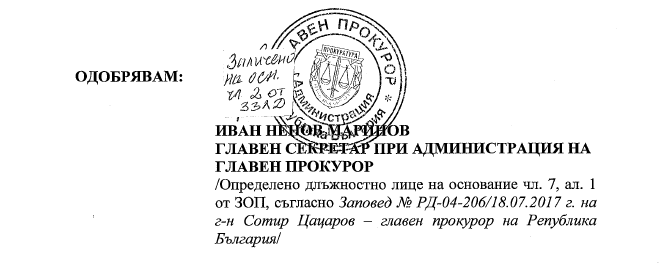 Д О К У М Е Н Т А Ц И ЯЗАучастие в  процедура публично състезание за възлагане на  обществена поръчка с ПРЕДМЕТ:„Доставка на консумативи и части за копирни машини, принтери и факс апарати за нуждите на Върховна касационна прокуратура, Върховна административна прокуратура, Администрация на главния прокурор, Национална следствена служба, почивните и учебни бази на ПРБ и Бюро по защита при главния прокурор при следните две самостоятелно обособени позиции: Обособена позиция № 1: „Доставка на съвместими консумативи“   Обособена позиция № 2: „Доставка на оригинални консумативи.“             	гр. София, 28.07.2017 г.СЪДЪРЖАНИЕ НА ДОКУМЕНТАЦИЯТА:І. ПЪЛНО ОПИСАНИЕ НА ПРЕДМЕТА НА ПОРЪЧКАТА.ІІ. ТЕХНИЧЕСКИ СПЕЦИФИКАЦИИ ПО ОБОСОБЕНИ ПОЗИЦИИ.ІІI. ИЗИСКВАНИЯ КЪМ УЧАСТНИЦИТЕ.1.Общи изисквания.2. Изисквания към лично състояние на участниците.3. Деклариране на обстоятелствата за лично състояниеІV. КРИТЕРИЙ ЗА ПОДБОРV. КРИТЕРИЙ ЗА ВЪЗЛАГАНЕ НА ПОРЪЧКАТА. VI. УКАЗАНИЯ ЗА ПОДГОТОВКАТА И ПОДАВАНЕ НА ОФЕРТИVІI. ГАРАНЦИИ.VIII. ПРОЕКТИ НА ДОГОВОРИ ЗА ВЪЗЛАГАНЕ НА ОБЩЕСТВЕНАТА ПОРЪЧКА.IX. ОБРАЗЦИ.I. Пълно описание на предмета на поръчката:	Поръчката има за цел да осигури доставка на консумативи и части за копирни машини, принтери и факс апарати за нуждите на Върховна касационна прокуратура, Върховна административна прокуратура, Администрация на главния прокурор, Национална следствена служба, почивните и учебни бази на Прокуратурата на Република България и Бюрото по защита към главния прокурор. 1.1.Правно основание за възлаганеСъгласно разпоредбата на чл.20, ал.2, т.2 от ЗОП, когато планираната за провеждане поръчка за доставки и услуги е с прогнозна стойност в диапазона от 70 000 лева без ДДС до 264 033 лева без ДДС, Възложителят прилага процедурите по чл. 18, ал.1, т. 12 или т. 13 на ЗОП. В случая, прогнозната стойност на обществена поръчка е 111 000,00 лева без ДДС, като  не са налице обстоятелствата предвидени в закона за провеждане на процедура пряко договаряне. По този начин се гарантира публичността при възлагане на настоящата обществена поръчка, респективно прозрачността при разходването на финансовите средства. С цел осигуряване на максимална публичност и постигане на най-добрите за Възложителя условия, настоящата обществена поръчка се възлага  именно по посочения вид процедура по предвидения в ЗОП ред за провеждане на публично състезание.  1.2 Количество и обемПрогнозния вид и брой консумативи и части за копирни машини, принтери и факс апарати е определен от Възложителя в Таблица № 1и Таблица № 2 от техническото задание към настоящата документация.Възложителят си запазва правото да не заяви цялото посочено количество консумативи и части за копирни машини, принтери и факс апарати по всяка от обособените позиции, по вид и/или по брой/, без от това за него да произтичат каквито и да са неблагоприятни последици. В случай че по време на изпълнение на договора по обособена позиция № 2 Възложителят придобие нови копирни машини, принтери и факс апарати, които не влизат в посочения списък по Обособена позиция № 2, Възложителят си запазва правото на „опция за допълнителни количества” в размер до 20 % от прогнозната стойност по Обособена позиция № 2 – Доставка на оригинални консумативи. Предложената от участник цена за изпълнението на поръчката по обособена позиция № 2 не следва да превишава 80 процента от прогнозната стойност на поръчката по обособена позиция № 2.   Условията за упражняване на опцията са посочени в проекта на договор за възлагане на обществената поръчка, неразделна част от настоящата документация. Възложителят може да реализира правото си на „опция за допълнителни количества” в срок не по-късно от 12 месеца от датата на сключване на договора за възлагане на обществената поръчка. „Опция за допълнителни количества” се реализира, чрез сключването, между Възложителя и Изпълнителя на допълнително споразумение /анекс/ към договора за възлагане на обществена поръчка на основание чл. 116, ал. 1, т. 1от ЗОП.След сключване на анекс към договора по Обособена позиция № 2, Възложителят има правото да заявява оригинални консумативи и части по официална ценова листа на Изпълнителя, актуална към момента на подаване на офертата, с отстъпка съгласно ценовото предложение  на участника избран за изпълнител по Обособена позиция № 2 от настоящата процедура.2. Срок и място на изпълнение.Срок за доставката:Срокът за доставка на заявените количества е съгласно предложението на избрания изпълнител по всяка една от обособените позиции.Оферираният срок за доставка не може да бъде по-дълъг от 12 (дванадесет) работни часа, считано от датата на получаване на заявките при работно време на Възложителя от 09.00 часа до 17.00 часа всеки работен ден.Оферти, който съдържат по - дълъг срок за доставка ще бъдат отстранени от по-нататъшно участие в процедурата.Мястото на доставка: Конкретните доставки се определят чрез подаване на заявки от страна на Възложителя или от определено от него длъжностно лице. Заявките ще съдържат наименованието на конкретните артикули, техните конкретни количества и местата, на които следва да бъдат доставени. Заявките, ще бъдат подавани и доставяни поотделно, за посочените по-долу структурни звена, както следва: За Върховна касационна прокуратура, Върховна административна прокуратура, Администрация на главния прокурор, за учебна база „Боровец“ и  за  учебен център „Трендафила“с място на доставка на адрес: гр. София, бул. „Витоша“ № 2, Съдебна палата.За Национална следствена служба, с място на доставка на адрес: гр. София, бул. „Д-р Г. М. Димитров“ № 42.За учебна база „Цигов чарк“, с място на доставка на адрес: обл. Пазарджик, гр. Батак. За почивен дом „Изгрев“, с място на доставка на адрес: обл. Варна, гр. Бяла, 9001, ул.“ Хан Крум“ № 43.Бюрото по защита към Главния прокурор, с място на доставка на адрес: гр. София, ул. „Майор Георги Векилски“ № 2. 3. Прогнозната стойност.Прогнозната стойност на обществената поръчка е в размер до 111 000 (сто и единадесет хиляди) лева без вкл. ДДС, разделена по обособени позиции, както следва:По обособена позиция № 1 – Съвместими консумативи: 15 500 (петнадесет хиляди и петстотин) лева без ДДС .По обособена позиция № 2 – Оригинални консумативи: 95 500 (деветдесет и пет хиляди и петстотин) лева без ДДС.Предложения, които надвишават прогнозната стойност по обособена позиция № 1 ще бъдат отхвърлени и участниците отстранени от участие в процедурата. Предложения за изпълнението на поръчката по обособена позиция № 2, които превишават 80 процента от прогнозната стойност на поръчката по обособена позиция № 2 ще бъдат отхвърлени и участниците отстранени от участие в процедурата.  Когато предложената от участник обща цена по съответната обособена позиция за изпълнението на поръчката не съответства на сбора от произведенията на единичните цени на отделните артикули, умножени по определените количества, същият ще бъде отстранен от участие в процедурата.4. Финансиране  -  финансирането на поръчката е с бюджетни средства на Прокуратура на Република България. 5. Не се предвижда възможност за представяне на варианти  в офертите.6. Условия и начин на плащане:Начин на плащане – по банков път, с платежно нареждане в български лева по банкова сметка на изпълнителя в срок до 10 (десет) дни след представяне на  фактура в оригинал и двустранно подписан приемо – предавателен протокол.  Възложителят заплаща единствено действително доставените стоки и количества, отразени в приемо-предавателните протоколи. 7. Срокът на валидност на офертите следва да е до 30.11.2017г. II. Технически спецификации.За обособена позиция № 1: Доставка на съвместими консумативи  Всички консумативи следва да са нови, неупотребявани и нерециклирани.  За всеки артикул от техническата спецификация е допустимо да се оферират  консумативи само от един производител.   Не се допуска предлагане на консумативи с по-малък капацитет /бр. копия/ от указания.   Тонер касетите да са с транспортна лента, опаковани във фабрична опаковка, вкл. плътно прилепнала транспортна опаковка. На опаковката да е поставен стикер, удостоверяващ произхода на доставката, датата на производство и срока на годност на артикулите, които доставя участникът.Тонер касетите да са с остатъчен срок на годност не по - малък  от една година считано от момента на доставката. Вид и брой на консумативите:Таблица 1Обособена позиция № 2: Доставка на оригинални консумативиПо обособена позиция № 2 е задължително предлагането само на оригинални консумативи.Всички консумативи следва да са нови, неупотребявани и нерециклирани.Не се допуска предлагане на консумативи с по-малък капацитет /бр. копия/ от указания. Предложените консумативи трябва да отговарят на посочения продуктов номер на производителя. На опаковката да е поставен стикер, удостоверяващ произхода на доставката, датата на производство и срока на годност на артикулите, които доставя участникът.Тонер касетите да са с остатъчен срок на годност не по - малък  от една година считано от момента на доставката. Вид и брой на консумативите:Таблица № 2За ОП 1 и ОП 2:Посочените в техническата спецификация количества са прогнозни за целия период на договора и могат да се коригират в хода на изпълнение на поръчката до размера на прогнозната стойност на поръчката по съответната обособена позиция.Конкретните количества и видове стоки, които следва да се доставят от Изпълнителя, се определят от Възложителя с писмена заявка при необходимост, като за местата на доставка извън гр. София, не по-често от веднъж месечно. Заплащат се само заявените и доставени количества след получаването им по реда, определен в договора.Участникът, определен за изпълнител, е длъжен да доставя стоки, които отговарят на техническите спецификации на възложителя, определени в настоящата документация.Заявките ще се подават в електронен вид по електронна поща или на хартиен носител по поща или факс.   Участникът, избран за изпълнител, следва да осигури възможност за приемане на заявки всеки работен ден от 09.00 часа до 17.00 часа.Доставката по конкретна заявка трябва да се извършва всеки работен ден от 09.00 часа до 17.00 часа и се предава на определено от Възложителя лице, след предварително уговорен за това час.Срокът за доставка на заявените количества е до 12 (дванадесет) работни часа, считано от датата на получаване на заявките при работно време от 09.00 часа до 17.00 часа.Изпълнителят е длъжен да замени за своя сметка некачествена стока или такава, която не съответства на спецификацията и техническото предложение, в  3 /три/ дневен срок от получаване на уведомление от Възложителя. За всяка доставка се подписва двустранен протокол в три екземпляра- два за изпълнителя и един за възложителя.ІІI. Изисквания към участниците.1.Общи изисквания.	1.1.  Участник при възлагане на обществената поръчка може да бъде всяко българско или чуждестранно физическо или юридическо лице или техни обединения, както и всяко друго образувание, което има право да изпълнява доставки, съгласно законодателството на държавата, в която то е установено.	1.2. В случай че участникът участва като обединение, което не е регистрирано като самостоятелно юридическо лице, тогава следва да представи копие от документ, от който да е видно правното основание за създаване на обединението, както и следната информация във връзка с конкретната обществена поръчка:правата и задълженията на участниците в обединението;разпределението на отговорността между членовете на обединението;дейностите, които ще изпълнява всеки член на обединението.Не се допускат промени в състава на обединението след крайния срок за подаване на офертата. Когато в договора за създаването на обединение липсват клаузи, гарантиращи изпълнението на горепосочените условия, или състава на обединението се е променил след подаването на офертата – участникът ще бъде отстранен от участие в процедурата за възлагане на настоящата обществена поръчка. Участниците в обединението носят солидарна отговорност за изпълнение на договора за обществената поръчка.Когато участникът, определен за изпълнител е неперсонифицирано обединение на физически и/или юридически лица, възложителят няма изискване за създаване на юридическо лице, но договорът за обществена поръчка се сключва след като изпълнителят представи пред възложителя заверено копие от удостоверение за данъчна регистрация и регистрация по БУЛСТАТ на създаденото обединение или еквивалентни документи съгласно законодателството на държавата, в която обединението е установено. При участие на клон на чуждестранно лице се спазват изискванията на чл. 36 от ППЗОП.1.3. Лице, което участва в обединение или е дало съгласие да бъде подизпълнител на друг участник, не може да подава самостоятелно оферта.1.4. В процедура за възлагане на обществена поръчка едно физическо или юридическо лице може да участва само в едно обединение.1.5. Свързани лица не могат да бъдат самостоятелни участници в една и съща процедура.1.6. При подаване на оферта участникът декларира липсата на основанията за отстраняване и съответствие с критериите за подбор чрез представяне на Единен европейски документ за обществени поръчки (ЕЕДОП). В него се предоставя съответната информация, изисквана от възложителя, и се посочват националните бази данни, в които се съдържат декларираните обстоятелства, или компетентните органи, които съгласно законодателството на държавата, в която участникът е установен, са длъжни да предоставят информация.1.7. Когато участникът е посочил, че ще използва капацитета на трети лица за доказване на съответствието с критериите за подбор или че ще използва подизпълнители, за всяко от тези лица се представя отделен ЕЕДОП, който съдържа информацията по чл. 67, ал. 1 от ЗОП.1.8. Участниците могат да използват ЕЕДОП, който вече е бил използван при предходна процедура за обществена поръчка, при условие че потвърдят, че съдържащата се в него информация все още е актуална.1.9. Възложителят може да изисква от участниците по всяко време да представят всички или част от документите, чрез които се доказва информацията, посочена в ЕЕДОП, когато това е необходимо за законосъобразното провеждане на процедурата.1.10. Преди сключването на договор за обществена поръчка, възложителят изисква от участника, определен за изпълнител, да предостави актуални документи, удостоверяващи липсата на основанията за отстраняване от процедурата, както и съответствието с поставените критерии за подбор. Документите се представят и за подизпълнителите и третите лица, ако има такива.Документи удостоверяващи липсата на основанията за отстраняване от процедурата. 1.  за обстоятелствата по чл. 54, ал. 1, т. 1 от ЗОП – свидетелство за съдимост;2. за обстоятелството по чл. 54, ал. 1, т. 3 от ЗОП – удостоверение от органите по приходите и удостоверение от общината по седалището на възложителя и на участника;3. за обстоятелството по чл. 54, ал. 1, т. 6 от ЗОП – удостоверение от органите на Изпълнителна агенция „Главна инспекция по труда;4. за обстоятелствата по чл. 55, ал. 1, т. 1 – удостоверение, издадено от Агенция по вписванията;Когато в удостоверението за обстоятелството по чл. 54, ал. 1, т. 6 от ЗОП се съдържа информация за влязло в сила наказателно постановление или съдебно решение за нарушение по чл. 54, ал. 1, т. 6 от ЗОП, участникът представя декларация, че нарушението не е извършено при изпълнение на договор за обществена поръчка. Когато участникът, избран за изпълнител, е чуждестранно лице, той представя съответният документ по т. 1, т. 2, т. 3 и т. 4, издаден от компетентен орган, съгласно законодателството на държавата, в която участникът е установен.В случаите, когато в съответната държава не се издават документи за посочените обстоятелства или когато документите не включват всички обстоятелства, участникът представя декларация, ако такава декларация има правно значение съгласно законодателството на съответната държава.Когато декларацията няма правно значение, участникът представя официално заявление, направено пред компетентен орган в съответната държава.Възложителят няма право да изисква представянето на посочените документи, когато обстоятелствата в тях са достъпни чрез публичен безплатен регистър или информацията или достъпът до нея се предоставя от компетентния орган на възложителя по служебен път.1.11. Участниците в настоящата обществена поръчка могат да използват капацитета на трети лица при условията на чл. 65 от ЗОП. а)  В условията на процедурата възложителят изисква солидарна отговорност за изпълнението на поръчката от кандидата или участника и третото лице, чийто капацитет се използва за доказване на съответствие с критериите, свързани с икономическото и финансовото състояние.б) Когато участник в процедурата е обединение от физически и/или юридически лица, той може да докаже изпълнението на критериите за подбор с капацитета на трети лица при спазване на условията на чл. 65, ал. 2-4 ЗОП.1.12. Участниците декларират в ЕЕДОП, част III, раздел Г, дали за тях се прилагат специфичните основания за изключване, които са посочени в обявлението или документацията за обществена поръчка.	1.13. Участниците в настоящата обществена поръчка посочват в офертата подизпълнителите и дела от поръчката, който ще им възложат, ако възнамеряват да използват такива. В този случай се прилагат условията на чл. 66 от ЗОП и ППЗОП.а) Когато изпълнителят е сключил договор/договори за подизпълнение и частта от поръчката, която се изпълнява от подизпълнител, може да бъде предадена като отделен обект на изпълнителя или на възложителя, възложителят заплаща възнаграждение за тази част на подизпълнителя, въз основа на искане, отправено от подизпълнителя до възложителя чрез изпълнителя, който е длъжен да го предостави на възложителя в 15-дневен срок от получаването му.В тези случаи  възложителят заплаща цената след представяне на:-  фактура от подизпълнителя в оригинал-  приемо-предавателен протокол -  искане от подизпълнителя - становище, от което да е видно дали ИЗПЪЛНИТЕЛЯ оспорва плащанията или част от тях като недължими.б) Независимо от възможността за използване на подизпълнители отговорността за изпълнение на договора за обществена поръчка е на изпълнителя.в) След сключване на договора и най-късно преди започване на изпълнението му, изпълнителят уведомява възложителя за името, данните за контакт и представителите на подизпълнителите, посочени в офертата. Изпълнителят уведомява възложителя за всякакви промени в предоставената информация в хода на изпълнението на поръчката.2. Изисквания към лично състояние на участниците.2.1. Възложителят отстранява от участие в процедура за възлагане на обществена поръчка участник, когато:2.1.1. е осъден с влязла в сила присъда, освен ако е реабилитиран, за престъпление по чл. 108а, чл. 159а – 159г, чл. 172, чл. 192а, чл. 194 – 217, чл. 219 – 252, чл. 253 – 260, чл. 301 – 307, чл. 321, 321а и чл. 352 – 353е от Наказателния кодекс; (чл. 54, ал. 1, т.1 от ЗОП)2.1.2. е осъден с влязла в сила присъда, освен ако е реабилитиран, за престъпление, аналогично на тези по т. 2.1.1, в друга държава членка или трета страна; (чл. 54, ал. 1, т.2 от ЗОП)2.1.3. има задължения за данъци и задължителни осигурителни вноски по смисъла на чл. 162, ал. 2, т. 1 от Данъчно-осигурителния процесуален кодекс и лихвите по тях, към държавата или към общината по седалището на възложителя и на участника, или аналогични задължения, установени с акт на компетентен орган, съгласно законодателството на държавата, в която участникът е установен, освен ако е допуснато разсрочване, отсрочване или обезпечение на задълженията или задължението е по акт, който не е влязъл в сила; (чл. 54, ал. 1, т.3 от ЗОП)2.1.4. е налице неравнопоставеност в случаите по чл. 44, ал. 5 от ЗОП; (чл. 54, ал. 1, т.4 от ЗОП)2.1.5. е установено, че:а) е представил документ с невярно съдържание, свързан с удостоверяване липсата на основания за отстраняване или изпълнението на критериите за подбор;б) не е предоставил изискваща се информация, свързана с удостоверяване липсата на основания за отстраняване или изпълнението на критериите за подбор; (чл. 54, ал. 1, т.5 от ЗОП)2.1.6. е установено с влязло в сила наказателно постановление или съдебно решение, че при изпълнение на договор за обществена поръчка е нарушил чл. 118, чл. 128, чл. 245 и чл. 301 – 305 от Кодекса на труда или аналогични задължения, установени с акт на компетентен орган, съгласно законодателството на държавата, в която участникът е установен; (чл. 54, ал. 1, т.6 от ЗОП)2.1.7. е налице конфликт на интереси, който не може да бъде отстранен. (чл. 54, ал. 1, т.7 от ЗОП)2.2.  Основанията по чл. 54, ал. 1, т.1, 2 и 7 от ЗОП се отнасят за лицата, които представляват участника, членовете на управителни и надзорни органи и за други лица, които имат правомощия да упражняват контрол при вземането на решения от тези органи.2.3. Основанието по чл. 54, ал. 3 от ЗОП не се прилага, когато:се налага да се защитят особено важни държавни или обществени интереси;размерът на неплатените дължими данъци или социалноосигурителни вноски е не повече от 1 на сто от сумата на годишния общ оборот за последната приключена финансова година.2.4. Възложителят отстранява от участие в процедура за възлагане на обществена поръчка участник, за когото е налице някое от следните обстоятелства:2.4.1. обявен е в несъстоятелност или е в производство по несъстоятелност, или е в процедура по ликвидация, или е сключил извънсъдебно споразумение с кредиторите си по смисъла на чл. 740 от Търговския закон, или е преустановил дейността си, а в случай че участникът е чуждестранно лице – се намира в подобно положение, произтичащо от сходна процедура, съгласно законодателството на държавата, в която е установен; (чл. 55, ал. 1, т.1 от ЗОП)2.4.2. сключил е споразумение с други лица с цел нарушаване на конкуренцията, когато нарушението е установено с акт на компетентен орган; (чл. 55, ал. 1, т.3 от ЗОП)2.4.3. доказано е, че е виновен за неизпълнение на договор за обществена поръчка или на договор за концесия за строителство или за услуга, довело до предсрочното му прекратяване, изплащане на обезщетения или други подобни санкции, с изключение на случаите, когато неизпълнението засяга по-малко от 50 на сто от стойността или обема на договора; (чл. 55, ал. 1, т.4 от ЗОП)2.5.  Възложителят отстранява от процедурата участник, за когото са налице основанията по чл. 54, ал. 1 от ЗОП и посочените от възложителя обстоятелства по чл. 55, ал. 1 от ЗОП, възникнали преди или по време на процедурата.Точка 2.5. се прилага и когато участник в процедурата е обединение от физически и/или юридически лица и за член на обединението е налице някое от основанията за отстраняване.Когато за участник е налице някое от основанията по чл. 54, ал. 1 ЗОП или посочените от възложителя основания по чл. 55, ал. 1 ЗОП и преди подаването на офертата той е предприел мерки за доказване на надеждност по чл. 56 ЗОП, тези мерки се описват в ЕЕДОП.Като доказателства за надеждността на участника се представят следните документи: - по отношение на обстоятелството по чл. 56, ал. 1, т. 1 и 2 ЗОП – документ за извършено плащане или споразумение, или друг документ, от който да е видно, че задълженията са обезпечени или че страните са договорили тяхното отсрочване или разсрочване, заедно с погасителен план и/или с посочени дати за окончателно изплащане на дължимите задължения или е в процес на изплащане на дължимо обезщетение; - по отношение на обстоятелството по чл. 56, ал. 1, т. 3 ЗОП – документ от съответния компетентен орган за потвърждение на описаните обстоятелства.2.6. Освен на основанията по чл. 54 от ЗОП и посочените от възложителя основания по чл. 55 от ЗОП, възложителят отстранява от процедурата:2.6.1. участник, който не отговаря на поставените критерии за подбор или не изпълни друго условие, посочено в обявлението за обществена поръчка или в документацията;2.6.2. участник, който е представил оферта, която не отговаря на предварително обявените условия на поръчката;2.6.3. участник, който не е представил в срок обосновката по чл. 72, ал. 1от ЗОП или чиято оферта не е приета съгласно чл. 72, ал. 3 – 5 от ЗОП;2.6.4. участници, които са свързани лица*. * „Свързани лица“ са тези по смисъла на § 1, т. 13 и 14 от допълнителните разпоредби на Закона за публичното предлагане на ценни книжа.3. Деклариране на обстоятелствата за лично състояние3.1. В Част ІІІ, Раздел А от ЕЕДОП участникът следва да предостави информация относно наличието или липсата на окончателни присъди, освен ако е реабилитиран за следните престъпления:- Участие в престъпна организация – по чл. 321 и 321а от НК;- Корупция – по чл. 301 – 307 от НК; - Измама – по чл. 209 – 213 от НК;-Терористични престъпления или престъпления, които са свързани с терористични дейности - по чл. 108а, ал. 1 от НК;- Изпиране на пари или финансиране на тероризъм – по чл. 253, 253а, или 253б от НК и по чл. 108а, ал. 2 от НК;- Детски труд и други форми на трафик на хора – по чл. 192а или 159а - 159г от НК.Участниците посочват информация за престъпления, аналогични на посочените в т. 3.1 при наличие на присъда, освен ако е реабилитиран, в друга държава членка или трета страна.4. Други основания за изключване4.1. Не може да участва в процедурата пряко или косвено физическо или юридическо лице, за което е налице забраната по чл. 3 от Закона за икономическите и финансовите отношения с дружествата, регистрирани в юрисдикции с преференциален данъчен режим, контролираните от тях лица и техните действителни собственици, освен ако не е налице изключение по чл. 4 от ЗИФОДРЮПДРКТЛТДС.4.2. Не може да бъде участник в процедурата и съответно ще бъде отстранен, когато е осъден с влязла в сила присъда, освен ако е реабилитиран, за престъпление по чл. 172, чл. 194 – 208, чл. 213 а – 217, чл. 219 – 252 и чл. 254а – 260 и чл. 352 – 353е от НК. Участниците посочват информация за престъпления, аналогични на посочените в т. 4.2 при наличие на влязла в сила присъда, освен ако е реабилитиран, в друга държава членка или трета страна.4.3. Не могат да бъдат самостоятелни участници в процедурата и ще бъдат отстранени свързани лица по смисъла на §1, т. 45 от ДР на ЗОП. 4.4. Не може да подава самостоятелно оферта лице, което участва в обединение или е дало съгласие да бъде подизпълнител на друг участник.4.5.  В процедура за възлагане на обществена поръчка едно физическо или юридическо лице може да участва само в едно обединение.Участникът следва да декларира в част III., буква „Г“,  дали са налице спрямо него основанията по т. 4 „Други основания за изключване“ (т.4.1., т. 4.2.,т. 4.3, т.4.4, т. 4.5) от настоящата документация, чрез посочване на отговор, съгласно образеца на ЕЕДОП. В случай, че се прилага някое специфично основание за изключване, участникът следва да посочи предприел ли е мерки за реабилитиране по своя инициатива. В случай, че е предприел, следва подробно да опише предприетите мерки.ІV. КРИТЕРИЙ ЗА ПОДБОРПри участие на обединения, които не са юридически лица, съответствието с критериите за подбор се доказва от обединението участник, а не от всяко от лицата, включени в него, с изключение на съответна регистрация, представяне на сертификат или друго условие, необходимо за изпълнение на поръчката, съгласно изискванията на нормативен или административен акт и съобразно разпределението на участието на лицата при изпълнение на дейностите, предвидено в договора за създаване на обединението.4.1.  Годност (правоспособност) за упражняване на професионална дейност – Възложителят не поставя изисквания.4.2. Икономическо и финансово състояние – Възложителят не поставя изисквания.4.3. Технически и професионални способности: Възложителят изисква от участника по двете обособени позиции:4.3.1. Да е изпълнил, доставки през последните три години, чийто предмет е еднакъв или сходен с предмета на обществената поръчка по обособената позиция, за която се участва, считано от датата на подаване на офертата (чл.63, ал.1, т.1 от ЗОП).* Под „изпълнени доставки“ се разбират такива, които независимо от датата на сключването им, са приключили в посочения по-горе период.* Под „еднакъв или сходен с предмета на обществената поръчка“ се разбират доставки на тонер касети за копирни машини и печатащи устройства.Съответствието си с поставения критерий за подбор, участниците декларират както следва:При подаване на оферта участниците декларират съответствието с минималното изискване, чрез посочване на доставките, които са идентични или сходни с предмета на обществената поръчка, за която се участва, с посочване на описание на доставките, стойностите, датите и получателите. Данните се представят чрез попълване на информацията в част ІV, б. „В“, т.1б на Единния европейски документ за обществени поръчки (ЕЕДОП).В случаите на чл. 67, ал. 5 и ал. 6 от ЗОП, документ за доказване на съответствието с поставения критерий за подбор:Списък на доставките, които са идентични или сходни с предмета на обществената поръчка, по обособената позиция, за която се участва, с посочване на стойностите, датите и получателите, заедно с доказателство за извършената доставка. 4.3.2. Да прилага системи за управление на качеството. Участникът трябва да има внедрена и сертифицирана система за управление на качеството, съгласно стандарта EN ISO 9001:2008 или еквивалентен, или EN ISO 9001:2015 или еквивалентен, с обхват производство и/или доставка на стоки, включени в предмета на обществената поръчка по обособената позиция, за която се участва (чл.63, ал.1, т.10 от ЗОП).Съответствието си с поставения критерий за подбор, участниците декларират както следва:При подаване на оферта участниците декларират съответствието с минималното изискване, чрез посочване на стандарта, съгласно който прилагат внедрена и сертифицирана система за управление на качеството с обхват производство и/или доставка на стоки, включени в предмета на обществената поръчка. Данните се представят чрез попълване на информацията в част ІV, б. „Г“, на Единния европейски документ за обществени поръчки (ЕЕДОП).В случаите на чл. 67, ал. 5 и ал. 6 от ЗОП, документ за доказване на съответствието с поставения критерий за подбор:Заверено „вярно с оригинала“ копие на валиден сертификат за съответствие на системата за управление на качеството на участника със стандарта БДС EN ISO 9001:2008 или еквивалентен или със стандарта БДС EN ISO 9001:2015 или еквивалентен, в чиито обхват е включен предмета на поръчката.Сертификатите трябва да са издадени от независими лица, които са акредитирани по съответната серия европейски стандарти от Изпълнителна агенция „Българска служба за акредитация“ или от друг национален орган по акредитация, който е страна по Многостранното споразумение за взаимно признаване на Европейската организация за акредитация, за съответната област или да отговарят на изискванията за признаване съгласно чл. 5а, ал. 2 от Закона за националната акредитация на органи за оценяване на съответствието.Възложителят приема еквивалентни сертификати, издадени от органи, установени в други държави членки. Възложителят приема и други доказателства за еквивалентни мерки за осигуряване на качеството или за опазване на околната среда, когато участникът не е имал достъп до такива сертификати или е нямал възможност да ги получи в съответните срокове по независещи от него причини. В тези случаи участникът трябва да е в състояние да докаже, че предлаганите мерки са еквивалентни на изискваните.Участникът декларира в ЕЕДОП  информация за обстоятелствата по  Раздел III от настоящата документация– http://www.aop.bg/fckedit2/user/File/bg/obraztzi/ESPD-BG1.doc.Възложителят може да изисква от участниците по всяко време да представят всички или част от документите, чрез които се доказва информацията, посочена в ЕЕДОП, когато това е необходимо за законосъобразното провеждане на процедурата.При различие между информацията, посочена в обявлението и в документацията за участие в процедурата, за вярна се смята информацията, публикувана в обявлението.По въпроси, свързани с провеждането на процедурата и подготовката на офертите на участниците, които не са разгледани в документацията, се прилагат разпоредбите на Закона за обществените поръчки и Правилника за прилагане на закона за обществените поръчкиV. Критерий за възлагане на поръчката.	Обособена позиция № 1 се възлага въз основа на „икономически най-изгодната оферта”. Икономически най-изгодната оферта се определя въз основа на критерий за възлагане „най-ниска цена“ по чл. 70, ал. 2, т. 1 от ЗОП.  Икономически най-изгодната оферта се определя въз основа на критерий за възлагане: най-ниска цена.Офертата, в която е посочена най-ниска обща цена за изпълнението на поръчката, се класира на първо място.Комисията провежда публично жребий за определяне на изпълнител между класираните на първо място оферти, когато критерият за оценка е най-ниска цена и тази цена се предлага в две или повече оферти.Всички предложени цени за изпълнение на поръчката, следва се посочват в лева без включен ДДС, да са различни нула и да са записани най-много до втория знак след десетичната запетая. Всички предложени числа трябва да са положителни числа.  Предложените от участниците цени са обвързващи за целия срок на изпълнение на поръчката.В процеса на оценяването, всички получени резултати, в следствие на аритметични изчисленията ще се закръглят до втория знак, след десетичната запетая. В случай, че цифрата след втория знак след десетичната запетая е от 1 до 4 (включително), вторият знак остава непроменен. В случай, че цифрата след втория знак след десетичната запетая е от 5 до 9 (включително), вторият знак след десетичната запетая, се закръглява към по-голямата цифра.Например:1,11 (ако третата цифра е от 1 до 4 вкл.) – ще бъде закръглено на 1,11;1,11 (ако третата цифра е от 5 до 9 вкл.) – ще бъде закръглено на 1,12. Неспазването на горепосочените условия е основание за отстраняване от участие в процедурата.	Обособена позиция № 2 се възлага въз основа на „икономически най-изгодната оферта”. Икономически най-изгодната оферта се определя въз основа на критерий за възлагане „най-ниска цена“ по чл. 70, ал. 2, т. 1 от ЗОП.  VI. Указания за подготовка и подаване на офертиВъзложителят поддържа „Профил на купувача” на ел. адрес http://www.prb.bg/bg/obshestveni-porchki/elektronni-prepiski/, който представлява обособена част от електронна страница на Възложителя с осигурен неограничен, пълен, безплатен и пряк достъп чрез електронни средства.  В деня на  публикуване на Решението и Обявлението в Регистъра на обществените поръчки (РОП), Възложителят публикува в профила на купувача, всички документи за участие в процедурата и предоставя неограничен пълен, безплатен и пряк достъп до тях.Документацията за участие в настоящата процедура е безплатна и всеки участник може да я изтегли от „Профила на купувача”, за да изготви своята оферта!Общи изисквания и условия: Документите, свързани с участието в процедурата, се представят от участника, или от упълномощен от него представител – лично или чрез пощенска или друга куриерска услуга с препоръчана пратка с обратна разписка, на адреса, посочен от възложителя.Документите се представят в запечатана непрозрачна опаковка, върху която се посочват:- наименованието на участника, включително участниците в обединението, когато е приложимо;-  адрес за кореспонденция, телефон и по възможност – факс и електронен адрес; - наименованието на поръчката и обособените позиции, за които се подават документите.Опаковката по т. 1.1.2 включва:Заявление за участие, което съдържа:ЕЕДОП за участника в съответствие с изискванията на закона и условията на възложителя, а когато е приложимо – ЕЕДОП за всеки от участниците в обединението, което не е юридическо лице, за всеки подизпълнител и за всяко лице, чиито ресурси ще бъдат ангажирани в изпълнението на поръчката Документи за доказване на предприетите мерки за надеждност, когато е приложимо;Документите по чл. 37, ал. 4 ППЗОП, когато е приложимо. Оферта, съдържаща:- Техническо предложение, съдържащо: а) документ за упълномощаване, когато лицето, което подава офертата, не е законният представител на участника; б) предложение за изпълнение на поръчката в съответствие с техническите спецификации и изискванията на възложителя (Приложение 2.1, 2.2.); в) декларация за съгласие с клаузите на приложения проект на договор попълва се Образец № 1; г) декларация за срока на валидност на офертата попълва се Образец № 2; д)  друга информация и/или документи, изискани от възложителя, когато това се налага от предмета на поръчката – не е приложимо.-  Отделен запечатан непрозрачен плик с надпис "Предлагани ценови параметри", който съдържа ценовото предложение  Образец № 5.1 и  5.2  - относно цената за придобиване, както и актуална към дата на подаване на офертата ценова листа за Обособена позиция 2.Опис на представените документиКогато участник подава оферта за повече от една обособена позиция, в опаковката по т. 1.1.2 за всяка от позициите се представят поотделно комплектувани документи по чл. 39, ал. 2 и ал. 3, т. 1 от ППЗОП и отделни непрозрачни пликове с надпис "Предлагани ценови параметри", с посочване на позицията, за която се отнасят.При получаване на офертата върху опаковката по чл. 47, ал. 2 ППЗОП се отбелязват номер, дата и час на получаване,  причините за връщане на офертата, когато е приложимо. Не се приемат оферти, които са представени след изтичане на крайния срок за получаване или са в незапечатана опаковка или в опаковка с нарушена цялост. В случай че офертата е подадена по пощата, същата следва да бъде получена от възложителя до 17.00 часа на датата, посочена в IV.2.2. от Обявлението за поръчка. Рискът от забава или загубване на офертата е на участника.Когато към момента на изтичане на крайния срок за получаване на заявления за участие или оферти пред мястото, определено за тяхното подаване, все още има чакащи лица, те се включват в списък, който се подписва от представител на възложителя и от присъстващите лица. Заявленията за участие или офертите на лицата от списъка се завеждат в регистъра на получените оферти.До изтичането на срока за подаване на офертите всеки  участник може да промени, да допълни или да оттегли офертата си.Всеки участник в процедура за възлагане на обществена поръчка има право да представи само една оферта.Участниците в процедурата следва да прегледат и да се съобразят с всички указания, образци, условия и изисквания, представени в документацията.VII. ГАРАНЦИИ1.  Гаранцията за изпълнение на договора по всяка една от обособените позиции е в размер на 5% (пет процента) от стойността на съответния договор без ДДС. 1.1. Гаранцията може да бъде представена в една от следните форми:а) парична сума, платима по следната банкова сметка на Прокуратура на Република България:Българска народна банка,Банков код  BIC: BNBGBGSD,Банкова сметка IBAN: BG 37 BNBG 9661 3300 1391 01.В платежния документ, като основание за внасяне на сумата, да е посочен номерът на решението за определяне на изпълнител на поръчката и обособената позиция за която се внася гаранцията.б) оригинал на безусловна и неотменима банкова гаранция за изпълнение на договор, издадена в полза на Възложителя, съгласно Образец 3, представен към настоящата документация и валидна най-малко 13 месеца от датата на сключване на договора. Образецът е примерен и в случай, че съответната банка ползва собствени образци е важно те да са съобразени с изискванията на ЗОП и на Възложителя.в) застраховка (застрахователна полица), която обезпечава изпълнението чрез покритие на отговорността на изпълнителя, валидна най-малко 13 месеца от датата на сключване на договора.Възложителят следва да бъде посочен като трето ползващо се лице по тази застраховка. Застраховката следва да покрива отговорността на изпълнителя и не може да бъде използвана за обезпечение на отговорността на изпълнителя по друг договор.Паричната сума или банковата гаранция могат да се предоставят от името на изпълнителя за сметка на трето лице – гарант.Участникът, определен за изпълнител, избира сам формата на гаранцията за изпълнение.Когато избраният изпълнител е обединение, което не е юридическо лице, всеки от съдружниците в него може да е наредител по банковата гаранция, съответно вносител на сумата по гаранцията или титуляр на застраховката.Документът за гаранцията за изпълнение се представя към момента на сключване на договора.Условията и сроковете за задържане или освобождаване на гаранцията за изпълнение се уреждат в договора за обществена поръчка. 	Възложителят освобождава Гаранцията за изпълнение в срок до 30 дни след прекратяването на Договора, ако липсват основания за задържането от страна на Възложителя на каквато и да е сума по нея.VIІI. Проекти на договори за възлагане на обществената поръчка Д О Г О В О Р ПО ОП 1 №…………… Днес, ………..2017 г. в гр. София, на основание чл. 112 от Закона за обществените поръчки, се сключи настоящия  договор между страните, както следва:1. ПРОКУРАТУРА НА РЕПУБЛИКА БЪЛГАРИЯ, гр. София, бул. „Витоша” № 2, с ИН по ДДС № BG 121817309, ЕИК по БУЛСТАТ 121817309, представлявана от г-н Иван Маринов- главен секретар при АГП, упълномощен със Заповед №………….г., на главния прокурор, наричана по-долу за краткост ВЪЗЛОЖИТЕЛ, от една страна и 2.................................................., с ИН по ДДС……………, ЕИК/БУЛСТАТ ................., банкова сметка ......................................., със седалище и адрес на управление гр. ........................., представлявано от ..........................................., наричано за краткост ИЗПЪЛНИТЕЛ, от друга страна за следното.I. ПРЕДМЕТ НА ДОГОВОРАЧл. 1. ВъзложителяТ възлага, а ИЗПЪЛНИТЕЛЯТ приема да извърши доставка на съвместими консумативи и части за копирни машини, принтери и факс апарати за нуждите на Върховна касационна прокуратура, Върховна административна прокуратура, Администрация на главния прокурор, Национална следствена служба, почивните и учебни бази на Прокуратурата на Република България и Бюрото по защита към главния прокурор, съобразно Предложение за изпълнение на поръчката на ИЗПЪЛНИТЕЛЯ (Приложение № 1), неразделна част от договора, и в съответствие с изискванията на настоящия договор.(2) Качеството на стоките по чл. 1 следва да отговаря на техническите параметри, описани в Предложението за изпълнение на поръчката на ИЗПЪЛНИТЕЛЯ- Приложение № 1 към настоящия договор.II.  СРОК НА ДОГОВОРАЧл. 2. (1) Срокът на договора е 12 (дванадесет) месеца, считано от датата на подписването му.III. ЦЕНА Чл. 3. (1) Единичните цени на стоките са съгласно представеното Ценово предложение на ИЗПЪЛНИТЕЛЯ - Приложение № 2, неразделна част от договора. Цените са  определени в лева без включен ДДС и не подлежат на завишение през периода на изпълнение на договора.(2) Цената на артикулите, предмет на договора е крайна и в нея са включени всички разходи, свързани с окомплектоването и доставката до посочените от Възложителя места.(3) Стойността на договора е в размер до ………. лв. (………….) без ДДС. ІV. УСЛОВИЯ И НАЧИН НА ПЛАЩАНЕЧл. 4. (1) Начин на плащане – по банков път, с платежно нареждане в български лева. Плащането се осъществява по следната банкова сметка на ИЗПЪЛНИТЕЛЯ:Банка: ……………Банкова сметка: …………….., BIC: ………………….                  (2) ИЗПЪЛНИТЕЛЯТ издава фактура в оригинал в срок до 3 (три) работни дни от изпълнение на заявената доставка. Изпълнението на доставката до съответното структурно звено сe доказва с приемно-предавателен протокол, подписан от представители на ВЪЗЛОЖИТЕЛЯ и ИЗПЪЛНИТЕЛЯ, съставен в три еднакви оригинални екземпляра (два за ИЗПЪЛНИТЕЛЯ и един за ВЪЗЛОЖИТЕЛЯ). Към фактурата, ИЗПЪЛНИТЕЛЯТ прилага по един екземпляр от всеки от приемно-предавателните протоколи, съставени за съответното структурно звено на ПРБ.Чл. 5. (1) ВЪЗЛОЖИТЕЛЯТ заплаща цената на реално доставените стоки в срок до 10 (десет) дни от представена фактура в оригинал, ведно с подписан приемно-предавателен протокол.т.1 В случаите на чл. 5, ал. 3, ВЪЗЛОЖИТЕЛЯТ заплаща цената след представяне на фактура от подизпълнителя в оригинал, придружена с приемо-предавателен протокол по чл. 12, ал. 2, искане от подизпълнителя и становище, от което да е видно дали ИЗПЪЛНИТЕЛЯ оспорва плащанията или част от тях като недължими. (2) ВЪЗЛОЖИТЕЛЯТ заплаща единствено действително доставените стоки и количества, отразени в приемо-предавателния протокол по чл.12, ал.1 или ал.2 от договора.(3) Когато ИЗПЪЛНИТЕЛЯТ е сключил договор/договори за подизпълнение и частта от поръчката, която се изпълнява от подизпълнител, може да бъде предадена като отделен обект на изпълнителя или на възложителя, възложителят заплаща възнаграждение за тази част на подизпълнителя, въз основа на искане, отправено от подизпълнителя до възложителя чрез изпълнителя, който е длъжен да го предостави на възложителя в 15-дневен срок от получаването му.(4) Към искането по ал. 3 изпълнителят предоставя на ВЪЗЛОЖИТЕЛЯ становище, от което да е видно дали оспорва плащанията или част от тях като недължими.(5) ВЪЗЛОЖИТЕЛЯТ има право да откаже плащане по ал. 1, т.1 когато искането за плащане е оспорено, до момента на отстраняване на причината за отказа.V. МЯСТО И СРОК НА ИЗПЪЛНЕНИЕЧл. 6. (1) Доставката на стоките се извършва на адресите на структурните звена на ПРБ на територията на страната, съгласно Предложението за изпълнение на поръчката на ИЗПЪЛНИТЕЛЯ.(2) Конкретните количества и видове стоки, които следва да се доставят от ИЗПЪЛНИТЕЛЯ се определят от ВЪЗЛОЖИТЕЛЯ с писмена заявка при необходимост. Заплащат се само заявените и доставени количества след получаването им по реда определен в договора.(3) ИЗПЪЛНИТЕЛЯТ се задължава да доставя стоките, предмет на договора, в срок до …….. работни часа от получаването на заявка от ВЪЗЛОЖИТЕЛЯ.VI. ПРАВА И ЗАДЪЛЖЕНИЯ НА СТРАНИТЕЧл. 7. ИЗПЪЛНИТЕЛЯТ се задължава:а) да доставя стоките в уговорените срокове;б) да изпълни задълженията си по настоящия договор качествено и в съответствие с условията и изискванията на Предложението си за изпълнение на поръчката;в) да уведомява своевременно ВЪЗЛОЖИТЕЛЯ за всички промени в статута на фирмата по време на изпълнението на договора.г) да сключи договор/договори за подизпълнение с посочените в офертата му подизпълнители в срок от 5 дни от сключване на настоящия договор и да предостави оригинален екземпляр на ВЪЗЛОЖИТЕЛЯ в 3-дневен срок от сключването.Чл. 8.  ИЗПЪЛНИТЕЛЯТ  има право:а) да иска от ВЪЗЛОЖИТЕЛЯ необходимото съдействие за изпълнение на доставката;б) да получи договореното възнаграждение при условията на настоящия договор.Чл. 9. ВЪЗЛОЖИТЕЛЯТ се задължава  при условията на настоящия договор да заплаща дължимите по договора суми.Чл. 10. ВЪЗЛОЖИТЕЛЯТ има право:а) да оказва контрол при изпълнение на договора;б) да иска от ИЗПЪЛНИТЕЛЯ да извърши доставката в срок, без отклонение от договореното и без недостатъци.в) да откаже да приеме доставената стока, в случай, че не съответства на изискванията на възложителя и предложението за изпълнение на ИЗПЪЛНИТЕЛЯ.VII. ДОСТАВЯНЕ И ПРЕДАВАНЕ НА СТОКИТЕ. ПРЕМИНАВАНЕ НА СОБСТВЕНОСТТА И РИСКАЧл. 11. ИЗПЪЛНИТЕЛЯТ се задължава на свой риск и за своя сметка да достави и предаде стоките на ВЪЗЛОЖИТЕЛЯ на място в съответното структурно звено на Прокуратурата на Република България.Чл. 12. (1) Приемането на стоките по чл. 1 се извършва с подписване на приемно-предавателен протокол (в три екземпляра) – на мястото на доставката в съответното структурно звено от представители на ВЪЗЛОЖИТЕЛЯ и ИЗПЪЛНИТЕЛЯ.(2) В случаите на чл. 5, ал. 3 от настоящия договор изпълнението на отделния обект от предмета на договора се удостоверява с подписан между ВЪЗЛОЖИТЕЛЯ и подизпълнителя, без забележки приемо – предавателен протокол. Чл. 13. (1) ВЪЗЛОЖИТЕЛЯТ определя следните длъжностни лица, които да отговарят за пълното и точно изпълнение на договора:…………………………………………………………………………………………(2) Oтговорно лице, на което да бъдат изпращани фактурите и оригиналните приемо –предавателни протоколи по чл. 12, ал. 1 и 2 от договора и което да контролира цялостното изпълнение на договора …………………………………………………….Чл. 14. ИЗПЪЛНИТЕЛЯТ определя следното длъжностно лице, което да отговаря за пълното и точно изпълнение на договора:…………………………………………………………………………………………..Чл. 15. При приемането всяко от длъжностните лица по чл.13 от съответното структурно звено на ПРБ е длъжно да прегледа  външния вид и характеристиките на стоките за съответствие с договореното качество, количество и опаковка, в присъствие на представител на ИЗПЪЛНИТЕЛЯ. Чл. 16. Външни повреди и несъответствия в характеристиките на стоките могат да бъдат основание на ВЪЗЛОЖИТЕЛЯ за искане от ИЗПЪЛНИТЕЛЯ да замени несъответстващите стоки с такива, отговарящи на всички изисквания, посочени в Приложение № 1 към договора. При констатиране на несъответствия или повреди представителите на страните по чл.13, ал. 1 и чл. 14 от договора подписват констативен протокол, удостоверяващ несъответствието или недостатъка. Чл. 17. (1) Собствеността и рискът от случайно погиване или повреждане на стоките преминават от ИЗПЪЛНИТЕЛЯ към ВЪЗЛОЖИТЕЛЯ от момента на подписване на приемно-предавателния/те протокол/и по чл. 12.(2) Приемането се извършва от Възложителя по количество и качество (външен оглед). Входящият контрол се извършва в деня на доставка и се удостоверява с подписването на приемно-предавателен/и протокол/и.VІІI. ГАРАНЦИЯ ЗА ИЗПЪЛНЕНИЕ. НЕУСТОЙКИГаранция за изпълнениеЧл. 18. (1) ИЗЪЛНИТЕЛЯТ представя при подписването на договора гаранция за изпълнението му- парична сума/банкова гаранция/ застраховка, която обезпечава изпълнението чрез покритие на отговорността на изпълнителя в размер на ………… /…………………………./лв, преведена по банкова сметка на ПРБ BG 37 BNBG 9661 3300 1391 01, BIC  код  -  BNBGBGSD, БНБ – Централно управление/представена на Възложителя. (2) Размерът на гаранцията по ал. 1 за изпълнение е 5 % от стойността на настоящия договор, без включен ДДС. (3) Обслужването на банковата  гаранция за изпълнение, таксите и други плащания по нея, банковите преводи, комисионните, както и поддържането на банковата гаранция за изпълнение за целия период на действие, са за сметка на ИЗПЪЛНИТЕЛЯ.(4) ВЪЗЛОЖИТЕЛЯТ не дължи лихва за времето, през което средствата по Гаранцията за изпълнение са престояли при него законосъобразно.Освобождаване и усвояване на гаранциятаЧл. 19. (1) ВЪЗЛОЖИТЕЛЯТ освобождава Гаранцията за изпълнение в срок до 30 дни след прекратяването на Договора, ако липсват основания за задържането от страна на ВЪЗЛОЖИТЕЛЯ на каквато и да е сума по нея.(2) Освобождаването на Гаранцията за изпълнение се извършва, както следва:1. когато е във формата на парична сума – чрез превеждане на сумата по банковата сметка на ИЗПЪЛНИТЕЛЯ, посочена в чл. 4 от Договора; 2. когато е във формата на банкова гаранция – чрез връщане на нейния оригинал на представител на ИЗПЪЛНИТЕЛЯ или упълномощено от него лице;3. когато е във формата на застраховка – чрез връщане на оригинала на застрахователната полица/застрахователния сертификат на представител на ИЗПЪЛНИТЕЛЯ или упълномощено от него лице.(3) В случай на забавено, некачествено, частично или лошо изпълнение, ВЪЗЛОЖИТЕЛЯТ може да се удовлетвори от гаранцията до размера на договорената между страните неустойка.(4) Когато ВЪЗЛОЖИТЕЛЯТ се е удовлетворил от Гаранцията за изпълнение и Договорът продължава да е в сила, ИЗПЪЛНИТЕЛЯТ се задължава в срок до 5 дни да допълни Гаранцията за изпълнение, като внесе усвоената от ВЪЗЛОЖИТЕЛЯ сума по сметката на ВЪЗЛОЖИТЕЛЯ или предостави документ за изменение на първоначалната банкова гаранция или нова банкова гаранция, съответно застраховка, така че във всеки момент от действието на Договора размерът на Гаранцията за изпълнение да бъде в съответствие с чл. 18 от Договора.НеустойкиЧл. 20. (1) При неизпълнение на поетите с настоящия договор задължения ИЗПЪЛНИТЕЛЯТ дължи на ВЪЗЛОЖИТЕЛЯ неустойки, както следва:т.1. При системно неизпълнение или системно лошо изпълнение на задълженията по договора, сума в размер на 20% от общата стойност на лошо изпълнените заявки / неизпълнените заявки. Системно лошо изпълнение или системно неизпълнение е налице при подписване на най - малко три констативни протокола за лошо изпълнение или неизпълнение на задълженията по договора по чл. 16 от договорат. 2. При забавено изпълнение на задължения по Договора от страна на Изпълнителя в нарушение на уговорените в този Договор срокове, същият заплаща на Възложителя неустойка в размер на 0,2% от цената на договора за всеки просрочен ден, но не повече от 10 % от цената на договора(2) Задържането на гаранцията за изпълнение и изплащането на неустойка не лишава изправната страна по договора от правото да търси обезщетение за вреди и пропуснати ползи над уговорените размери.Чл. 21. При забавено изпълнение на поетите с настоящия договор задължения ВЪЗЛОЖИТЕЛЯТ дължи на ИЗПЪЛНИТЕЛЯ неустойка в размер на 0,1% за всеки ден забава, но не повече от 10 % от общата стойност на договора. IX. УСЛОВИЯ ЗА ПРЕКРАТЯВАНЕ НА ДОГОВОРАЧл. 22. Настоящият договор се прекратява:т.1. С изтичане на срока на договора;т.2. При достигане на стойността на договора преди изтичането на срока му; т.3. По взаимно съгласие на страните, изразено в писмена форма;т.4. При виновно неизпълнение на задълженията на една от страните по договора, със 7-дневно писмено предизвестие от изправната до неизправната страна.т.5. по реда на чл. 118, ал. 1 от Закона за обществените поръчки(2) ВЪЗЛОЖИТЕЛЯТ може да прекрати договора без предизвестие, когато ИЗПЪЛНИТЕЛЯТ:забави изпълнението на задълженията си по договора с повече от 10 (десет) работни дни. В този случай Възложителят не дължи заплащане на Изпълнителя за заявените, но недоставени в срок стоки, както и за извършени от него разходи, с цел изпълнение на писмената заявка по чл.6, ал.2 от настоящия договор.не отстрани в срока, определен от ВЪЗЛОЖИТЕЛЯ, констатирани недостатъци;не изпълни точно  някое от задълженията си по договора;по време на изпълнение на договора ИЗПЪЛНИТЕЛЯТ замени или включи подизпълнител, който не отговаря на условията на чл. 66, ал. 11 от ЗОП или за него не са представени всички документи, които доказват изпълнението на условията по чл. 66, ал. 11 от ЗОП;бъде обявен в неплатежоспособност или когато бъде открита процедура за обявяване в несъстоятелност или ликвидация.Х. НЕПРЕОДОЛИМА СИЛАЧл. 23. Страните се освобождават от отговорност за неизпълнение на задълженията си, когато невъзможността за изпълнение се дължи на непреодолима сила. Никоя от страните не може да се позовава на непреодолима сила, ако е била в забава и не е информирала другата страна за възникването на непреодолима сила.Чл. 24. Страната, засегната от непреодолима сила, е длъжна да предприеме всички разумни усилия и мерки, за да намали до минимум понесените вреди и загуби, както и да уведоми писмено другата страна незабавно при настъпване на непреодолимата сила.Чл. 25. Докато трае непреодолимата сила, изпълнението на задължението се спира.Чл. 26. Не може да се позовава на непреодолима сила онази страна, чиято небрежност или умишлени действия или бездействия са довели до невъзможност за изпълнение на договора.ХI. КОНФИДЕНЦИАЛНОСТЧл.27. ИЗПЪЛНИТЕЛЯТ и ВЪЗЛОЖИТЕЛЯТ третират като конфиденциална всяка информация, получена при и по повод изпълнението на договора.Чл.28.ИЗПЪЛНИТЕЛЯТ няма право без предварителното писмено съгласие на ВЪЗЛОЖИТЕЛЯ да разкрива по какъвто и да е начин и под каквато и да е форма договора или част от него и всякаква информация, свързана с изпълнението му, на когото и да е, освен пред своите служители. Разкриването на информация пред такъв служител се осъществява само в необходимата степен и само за целите на изпълнението на договора.Чл.29. ВЪЗЛОЖИТЕЛЯТ гарантира конфиденциалност при използването на предоставени от ИЗПЪЛНИТЕЛЯ документи и материали по договора, като не ги предоставя на трети лица, освен в предвидените от закона случаи.ХII.ПОДИЗПЪЛНИТЕЛИ Чл. 30. (1) За извършване на дейностите по договора ИЗПЪЛНИТЕЛЯТ има право да наема само подизпълнителите, посочени от него в офертата, въз основа на която е избран за ИЗПЪЛНИТЕЛ.(2) Делът от поръчката, който ще бъде възложен на подизпълнителите, не може да бъде различен от посочения в заявлението за участие на ИЗПЪЛНИТЕЛЯ.(3) Замяна или включване на подизпълнител по време на изпълнение на договор за обществена поръчка се допуска по изключение, когато възникне необходимост, ако са изпълнени едновременно следните условия:1. за новия подизпълнител не са налице основанията за отстраняване в процедурата;2. новият подизпълнител отговаря на критериите за подбор, на които е отговарял предишният подизпълнител, включително по отношение на дела и вида на дейностите, които ще изпълнява, коригирани съобразно изпълнените до момента дейности.При замяна или включване на подизпълнител ИЗПЪЛНИТЕЛЯ представя на възложителя всички документи, които доказват изпълнението на условията по ал. 3 (4) Независимо от възможността за използване на подизпълнители отговорността за изпълнение на договора за обществена поръчка е на ИЗПЪЛНИТЕЛЯ. (5) В случай че ВЪЗЛОЖИТЕЛЯТ установи, че подизпълнител не изпълнява възложените му дейности, съгласно настоящия договор, той има право да изиска от ИЗПЪЛНИТЕЛЯ последният незабавно сам да извърши тези работи.(6) Сключването на договор с подизпълнител, който не отговаря на условията на чл. 66, ал. 11 от ЗОП или за него не са представени всички документи, които доказват изпълнението на условията по чл. 66, ал. 11 от ЗОП е основание за едностранно прекратяване на договора от страна на ВЪЗЛОЖИТЕЛЯ.Чл.31. (1) При сключването на договорите с подизпълнителите, посочени в заявлението за участие на ИЗПЪЛНИТЕЛЯ, последният е длъжен да създаде условия и гаранции, че:- приложимите клаузи на договора са задължителни за изпълнение от подизпълнителите;- действията на подизпълнителите няма да доведат пряко или косвено до неизпълнение на договора;- при осъществяване на контролните си функции по договора ВЪЗЛОЖИТЕЛЯТ ще може безпрепятствено да извършва проверка на дейността и документацията на подизпълнителите.ХIII. ОБЩИ УСЛОВИЯЧл.32. За неуредените в договора случаи се прилагат разпоредбите на действащото българско законодателство.Чл.33. Настоящият договор се подписа в два еднообразни екземпляра - по един за всяка от страните.Неразделна част от настоящия договор са следните приложения:Приложение № 1 -  Предложение за изпълнение на поръчката;Приложение № 2 – Ценово предложение;ЗА ВЪЗЛОЖИТЕЛ:						ЗА ИЗПЪЛНИТЕЛ:Д О Г О В О Р ПО ОП 2№…………… Днес, ………..2017 г. в гр. София, на основание чл. 112 от Закона за обществените поръчки, се сключи настоящия  договор между страните, както следва:1. ПРОКУРАТУРА НА РЕПУБЛИКА БЪЛГАРИЯ, гр. София, бул. „Витоша” № 2, с ИН по ДДС № BG 121817309, ЕИК по БУЛСТАТ 121817309, представлявана от г-н Иван Маринов- главен секретар при Администрация на главен прокурор, упълномощен със Заповед № …………… г., на главния прокурор, наричана по-долу за краткост ВЪЗЛОЖИТЕЛ, от една страна и 2.................................................................................., с ИН по ДДС……………, ЕИК/БУЛСТАТ ................., банкова сметка ......................................., със седалище и адрес на управление гр. ...................., представлявано от ..........................................., наричано за краткост ИЗПЪЛНИТЕЛ, от друга страна за следното.I. ПРЕДМЕТ НА ДОГОВОРАЧл. 1. ВъзложителяТ възлага, а ИЗПЪЛНИТЕЛЯТ приема да извърши доставка на оригинални консумативи и части за копирни машини, принтери и факс апарати за нуждите на Върховна касационна прокуратура, Върховна административна прокуратура, Администрация на главния прокурор, Национална следствена служба, почивните и учебни бази на Прокуратурата на Република България и Бюрото по защита към главния прокурор, съобразно Предложение за изпълнение на поръчката на ИЗПЪЛНИТЕЛЯ (Приложение № 1), неразделна част от договора, и в съответствие с изискванията на настоящия договор.(2) Качеството на стоките по чл. 1 следва да отговаря на техническите параметри, описани в Предложението за изпълнение на поръчката на ИЗПЪЛНИТЕЛЯ- Приложение № 1 към настоящия договор.II.  СРОК НА ДОГОВОРАЧл. 2. (1) Срокът на договора е 12 (дванадесет) месеца, считано от датата на подписването му.III. ЦЕНА Чл. 3. (1) Единичните цени на стоките са съгласно представеното Ценово предложение на ИЗПЪЛНИТЕЛЯ - Приложение № 2, неразделна част от договора. Цените са  определени в лева без включен ДДС и не подлежат на завишение през периода на изпълнение на договора.(2) Цената на артикулите, предмет на договора е крайна и в нея са включени всички разходи, свързани с окомплектоването и доставката до посочените от Възложителя места.(3) Стойността на договора е в размер до ………. лв. (………….) без ДДС. ІV. УСЛОВИЯ И НАЧИН НА ПЛАЩАНЕЧл. 4. (1) Начин на плащане – по банков път, с платежно нареждане в български лева. Плащането се осъществява по следната банкова сметка на ИЗПЪЛНИТЕЛЯ:Банка: ……………Банкова сметка: …………….., BIC: ………………….                  (2) ИЗПЪЛНИТЕЛЯТ издава фактура в оригинал в срок до 3 (три) работни дни от изпълнение на заявената доставка. Изпълнението на доставката до съответното структурно звено сe доказва с приемно-предавателен протокол, подписан от представители на ВЪЗЛОЖИТЕЛЯ и ИЗПЪЛНИТЕЛЯ, съставен в три еднакви оригинални екземпляра (два за ИЗПЪЛНИТЕЛЯ и един за ВЪЗЛОЖИТЕЛЯ). Към фактурата, ИЗПЪЛНИТЕЛЯТ прилага по един екземпляр от всеки от приемно-предавателните протоколи, съставени за съответното структурно звено на ПРБ.Чл. 5. (1) ВЪЗЛОЖИТЕЛЯТ заплаща цената в срок до 10 (десет) дни от представена фактура в оригинал, ведно с подписан приемно-предавателен протокол.т.1 В случаите на чл. 5, ал. 3, ВЪЗЛОЖИТЕЛЯТ заплаща цената след представяне на фактура от подизпълнителя в оригинал, придружена с приемо-предавателен протокол по чл. 12, ал. 2, искане от подизпълнителя и становище, от което да е видно дали ИЗПЪЛНИТЕЛЯ оспорва плащанията или част от тях като недължими. (2)   ВЪЗЛОЖИТЕЛЯТ заплаща единствено действително доставените стоки и количества, отразени в приемо-предавателния протокол по чл.12, ал.1 или ал.2 от договора.(3) Когато ИЗПЪЛНИТЕЛЯТ е сключил договор/договори за подизпълнение и частта от поръчката, която се изпълнява от подизпълнител, може да бъде предадена като отделен обект на изпълнителя или на възложителя, възложителят заплаща възнаграждение за тази част на подизпълнителя, въз основа на искане, отправено от подизпълнителя до възложителя чрез изпълнителя, който е длъжен да го предостави на възложителя в 15-дневен срок от получаването му.(4) Към искането по ал. 3 изпълнителят предоставя на ВЪЗЛОЖИТЕЛЯ становище, от което да е видно дали оспорва плащанията или част от тях като недължими.(5) ВЪЗЛОЖИТЕЛЯТ има право да откаже плащане по ал. 1, т.1 когато искането за плащане е оспорено, до момента на отстраняване на причината за отказа.V. МЯСТО И СРОК НА ИЗПЪЛНЕНИЕЧл. 6. (1) Доставката на стоките се извършва на адресите на структурните звена на ПРБ на територията на страната, съгласно Предложението за изпълнение на поръчката на ИЗПЪЛНИТЕЛЯ.(2) Конкретните количества и видове стоки, които следва да се доставят от ИЗПЪЛНИТЕЛЯ се определят от ВЪЗЛОЖИТЕЛЯ с писмена заявка при необходимост. Заплащат се само заявените и доставени количества след получаването им по реда определен в договора.(3) Срокът на договора е 12 (дванадесет) месеца, считано от датата на подписването му.(4) ИЗПЪЛНИТЕЛЯТ се задължава да доставя стоките, предмет на договора, в срок до …………. работни часа от получаването на заявка от ВЪЗЛОЖИТЕЛЯ.(5) ВЪЗЛОЖИТЕЛЯТ си запазва правото да поръчва оригинални консумативи извън включените в Техническите спецификации списъци - Таблица № 2 на Приложение №  1, в този случай поръчаните и доставени количества се заплащат по актуална към датата на подаването на офертата ценова листа на ИЗПЪЛНИТЕЛЯ – Приложение № 3 към настоящия договор без да се превиши размера на прогнозната стойност на договора, при условията на Раздел XIII от настоящия договор.VI. ПРАВА И ЗАДЪЛЖЕНИЯ НА СТРАНИТЕЧл. 7. ИЗПЪЛНИТЕЛЯТ се задължава:а) да доставя стоките в уговорените срокове;б) да изпълни задълженията си по настоящия договор качествено и в съответствие с условията и изискванията на Предложението си за изпълнение на поръчката;в) да уведомява своевременно ВЪЗЛОЖИТЕЛЯ за всички промени в статута на фирмата по време на изпълнението на договора.г) да сключи договор/договори за подизпълнение с посочените в офертата му подизпълнители в срок от 5 дни от сключване на настоящия договор и да предостави оригинален екземпляр на ВЪЗЛОЖИТЕЛЯ в 3-дневен срок от сключването.Чл. 8.  ИЗПЪЛНИТЕЛЯТ  има право:а) да иска от ВЪЗЛОЖИТЕЛЯ необходимото съдействие за изпълнение на доставката;б) да получи договореното възнаграждение при условията на настоящия договор.Чл. 9. ВЪЗЛОЖИТЕЛЯТ се задължава  при условията на настоящия договор да заплаща дължимите по договора суми.Чл. 10. ВЪЗЛОЖИТЕЛЯТ има право:а) да оказва контрол при изпълнение на договора;б) да иска от ИЗПЪЛНИТЕЛЯ да извърши доставката в срок, без отклонение от договореното и без недостатъци.в) да откаже да приеме доставената стока, в случай, че не съответства на изискванията на възложителя и предложението за изпълнение на ИЗПЪЛНИТЕЛЯ.VII. ДОСТАВЯНЕ И ПРЕДАВАНЕ НА СТОКИТЕ. ПРЕМИНАВАНЕ НА СОБСТВЕНОСТТА И РИСКАЧл. 11. ИЗПЪЛНИТЕЛЯТ се задължава на свой риск и за своя сметка да достави и предаде стоките на ВЪЗЛОЖИТЕЛЯ на място в съответното структурно звено на Прокуратурата на Република България.Чл. 12. (1) Приемането на стоките по чл. 1 се извършва с подписване на приемно-предавателен протокол (в три екземпляра) – на мястото на доставката в съответното структурно звено от представители на ВЪЗЛОЖИТЕЛЯ и ИЗПЪЛНИТЕЛЯ.(2) В случаите на чл. 5, ал. 3 от настоящия договор изпълнението на отделния обект от предмета на договора се удостоверява с подписан между ВЪЗЛОЖИТЕЛЯ и подизпълнителя, без забележки приемо – предавателен протокол. Чл. 13. (1) ВЪЗЛОЖИТЕЛЯТ определя следните длъжностни лица, които да отговарят за пълното и точно изпълнение на договора:…………………………………………………………………………………………(2) Oтговорно лице, на което да бъдат изпращани фактурите и оригиналните приемо –предавателни протоколи по чл. 12, ал. 1 и 2 от договора и което да контролира цялостното изпълнение на договора -………………………………………………………………………Чл. 14. ИЗПЪЛНИТЕЛЯТ определя следното длъжностно лице, което да отговаря за пълното и точно изпълнение на договора:…………………………………………………………………………………………..Чл. 15. При приемането всяко от длъжностните лица по чл.13 от съответното структурно звено на ПРБ е длъжно да прегледа  външния вид и характеристиките на стоките за съответствие с договореното качество, количество и опаковка, в присъствие на представител на ИЗПЪЛНИТЕЛЯ. Чл. 16. Външни повреди и несъответствия в характеристиките на стоките могат да бъдат основание на ВЪЗЛОЖИТЕЛЯ за искане от ИЗПЪЛНИТЕЛЯ да замени несъответстващите стоки с такива, отговарящи на всички изисквания, посочени в Приложение № 1 към договора. При констатиране на несъответствия или повреди представителите на страните по чл.13, ал. 1 и чл. 14 от договора подписват констативен протокол, удостоверяващ несъответствието или недостатъка. Чл. 17. (1) Собствеността и рискът от случайно погиване или повреждане на стоките преминават от ИЗПЪЛНИТЕЛЯ към ВЪЗЛОЖИТЕЛЯ от момента на подписване на приемно-предавателния/те протокол/и по чл. 12.(2) Приемането се извършва от Възложителя по количество и качество (външен оглед). Входящият контрол се извършва в деня на доставка и се удостоверява с подписването на приемно-предавателен/и протокол/и.VІІI. ГАРАНЦИЯ ЗА ИЗПЪЛНЕНИЕ. НЕУСТОЙКИГаранция за изпълнениеЧл. 18. (1) ИЗЪЛНИТЕЛЯТ представя при подписването на договора гаранция за изпълнението му- парична сума/банкова гаранция/ застраховка, която обезпечава изпълнението чрез покритие на отговорността на изпълнителя в размер на ………… /…………………………./лв, преведена по банкова сметка на ПРБ BG 37 BNBG 9661 3300 1391 01, BIC  код  -  BNBGBGSD, БНБ – Централно управление/представена на Възложителя. (2)  Размерът на гаранцията по ал. 1 за изпълнение е 5 % от стойността на настоящия договор, без включен ДДС. (3) Обслужването на банковата  гаранция за изпълнение, таксите и други плащания по нея, банковите преводи, комисионните, както и поддържането на банковата гаранция за изпълнение за целия период на действие, са за сметка на ИЗПЪЛНИТЕЛЯ.(4) ВЪЗЛОЖИТЕЛЯТ не дължи лихва за времето, през което средствата по Гаранцията за изпълнение са престояли при него законосъобразно.Освобождаване и усвояване на гаранциятаЧл. 19. (1) ВЪЗЛОЖИТЕЛЯТ освобождава Гаранцията за изпълнение в срок до 30 дни след прекратяването на Договора, ако липсват основания за задържането от страна на ВЪЗЛОЖИТЕЛЯ на каквато и да е сума по нея.(2) Освобождаването на Гаранцията за изпълнение се извършва, както следва:1. когато е във формата на парична сума – чрез превеждане на сумата по банковата сметка на ИЗПЪЛНИТЕЛЯ, посочена в чл. 4 от Договора; 2. когато е във формата на банкова гаранция – чрез връщане на нейния оригинал на представител на ИЗПЪЛНИТЕЛЯ или упълномощено от него лице;3. когато е във формата на застраховка – чрез връщане на оригинала на застрахователната полица/застрахователния сертификат на представител на ИЗПЪЛНИТЕЛЯ или упълномощено от него лице.(3) В случай на забавено, некачествено, частично или лошо изпълнение, ВЪЗЛОЖИТЕЛЯТ може да се удовлетвори от гаранцията до размера на договорената между страните неустойка.(4) Когато ВЪЗЛОЖИТЕЛЯТ се е удовлетворил от Гаранцията за изпълнение и Договорът продължава да е в сила, ИЗПЪЛНИТЕЛЯТ се задължава в срок до 5 дни да допълни Гаранцията за изпълнение, като внесе усвоената от ВЪЗЛОЖИТЕЛЯ сума по сметката на ВЪЗЛОЖИТЕЛЯ или предостави документ за изменение на първоначалната банкова гаранция или нова банкова гаранция, съответно застраховка, така че във всеки момент от действието на Договора размерът на Гаранцията за изпълнение да бъде в съответствие с чл. 18 от Договора.НеустойкиЧл. 20. (1) При неизпълнение на поетите с настоящия договор задължения ИЗПЪЛНИТЕЛЯТ дължи на ВЪЗЛОЖИТЕЛЯ неустойки, както следва:т.1. При системно неизпълнение или системно лошо изпълнение на задълженията по договора, сума в размер на 20% от общата стойност на лошо изпълнените заявки / неизпълнените заявки. Системно лошо изпълнение или системно неизпълнение е налице при подписване на най - малко три констативни протокола за лошо изпълнение или неизпълнение на задълженията по договора по чл. 16 от договорат. 2. При забавено изпълнение на задължения по Договора от страна на Изпълнителя в нарушение на уговорените в този Договор срокове, същият заплаща на Възложителя неустойка в размер на 0,2% от цената на договора за всеки просрочен ден, но не повече от 10 % от цената на договора(2) Задържането на гаранцията за изпълнение и изплащането на неустойка не лишава изправната страна по договора от правото да търси обезщетение за вреди и пропуснати ползи над уговорените размери.Чл. 21. При забавено изпълнение на поетите с настоящия договор задължения ВЪЗЛОЖИТЕЛЯТ дължи на ИЗПЪЛНИТЕЛЯ неустойка в размер на 0,1% за всеки ден забава, но не повече от 10 % от общата стойност на договора.IX. УСЛОВИЯ ЗА ПРЕКРАТЯВАНЕ НА ДОГОВОРАЧл. 22. Настоящият договор се прекратява:т.1. С изтичане на срока на договора;т.2. При достигане на стойността на договора преди изтичането на срока му; т.3. По взаимно съгласие на страните, изразено в писмена форма;т.4. При виновно неизпълнение на задълженията на една от страните по договора, със 7-дневно писмено предизвестие от изправната до неизправната страна.т.5. по реда на чл. 118, ал. 1 от Закона за обществените поръчки(2) ВЪЗЛОЖИТЕЛЯТ може да прекрати договора без предизвестие, когато ИЗПЪЛНИТЕЛЯТ:забави изпълнението на задълженията си по договора с повече от 10 (десет) работни дни. В този случай Възложителят не дължи заплащане на Изпълнителя за заявените, но недоставени в срок стоки, както и за извършени от него разходи, с цел изпълнение на писмената заявка по чл.6, ал.2 от настоящия договор.не отстрани в срока, определен от ВЪЗЛОЖИТЕЛЯ, констатирани недостатъци;не изпълни точно  някое от задълженията си по договора;по време на изпълнение на договора ИЗПЪЛНИТЕЛЯТ замени или включи подизпълнител, който не отговаря на условията на чл. 66, ал. 11 от ЗОП или за него не са представени всички документи, които доказват изпълнението на условията по чл. 66, ал. 11 от ЗОП;бъде обявен в неплатежоспособност или когато бъде открита процедура за обявяване в несъстоятелност или ликвидация.Х. НЕПРЕОДОЛИМА СИЛАЧл. 23. Страните се освобождават от отговорност за неизпълнение на задълженията си, когато невъзможността за изпълнение се дължи на непреодолима сила. Никоя от страните не може да се позовава на непреодолима сила, ако е била в забава и не е информирала другата страна за възникването на непреодолима сила.Чл. 24. Страната, засегната от непреодолима сила, е длъжна да предприеме всички разумни усилия и мерки, за да намали до минимум понесените вреди и загуби, както и да уведоми писмено другата страна незабавно при настъпване на непреодолимата сила.Чл. 25. Докато трае непреодолимата сила, изпълнението на задължението се спира.Чл. 26. Не може да се позовава на непреодолима сила онази страна, чиято небрежност или умишлени действия или бездействия са довели до невъзможност за изпълнение на договора.ХI. КОНФИДЕНЦИАЛНОСТЧл.27. ИЗПЪЛНИТЕЛЯТ и ВЪЗЛОЖИТЕЛЯТ третират като конфиденциална всяка информация, получена при и по повод изпълнението на договора.Чл.28.ИЗПЪЛНИТЕЛЯТ няма право без предварителното писмено съгласие на ВЪЗЛОЖИТЕЛЯ да разкрива по какъвто и да е начин и под каквато и да е форма договора или част от него и всякаква информация, свързана с изпълнението му, на когото и да е, освен пред своите служители. Разкриването на информация пред такъв служител се осъществява само в необходимата степен и само за целите на изпълнението на договора.Чл.29. ВЪЗЛОЖИТЕЛЯТ гарантира конфиденциалност при използването на предоставени от ИЗПЪЛНИТЕЛЯ документи и материали по договора, като не ги предоставя на трети лица, освен в предвидените от закона случаи.ХII.ПОДИЗПЪЛНИТЕЛИ Чл. 30. (1) За извършване на дейностите по договора ИЗПЪЛНИТЕЛЯТ има право да наема само подизпълнителите, посочени от него в офертата, въз основа на която е избран за ИЗПЪЛНИТЕЛ.(2) Делът от поръчката, който ще бъде възложен на подизпълнителите, не може да бъде различен от посочения в заявлението за участие на ИЗПЪЛНИТЕЛЯ.(3) Замяна или включване на подизпълнител по време на изпълнение на договор за обществена поръчка се допуска по изключение, когато възникне необходимост, ако са изпълнени едновременно следните условия:1. за новия подизпълнител не са налице основанията за отстраняване в процедурата;2. новият подизпълнител отговаря на критериите за подбор, на които е отговарял предишният подизпълнител, включително по отношение на дела и вида на дейностите, които ще изпълнява, коригирани съобразно изпълнените до момента дейности.При замяна или включване на подизпълнител ИЗПЪЛНИТЕЛЯ представя на възложителя всички документи, които доказват изпълнението на условията по ал. 3 (4) Независимо от възможността за използване на подизпълнители отговорността за изпълнение на договора за обществена поръчка е на ИЗПЪЛНИТЕЛЯ. (5) В случай че ВЪЗЛОЖИТЕЛЯТ установи, че подизпълнител не изпълнява възложените му дейности, съгласно настоящия договор, той има право да изиска от ИЗПЪЛНИТЕЛЯ последният незабавно сам да извърши тези работи.(6) Сключването на договор с подизпълнител, който не отговаря на условията на чл. 66, ал. 11 от ЗОП или за него не са представени всички документи, които доказват изпълнението на условията по чл. 66, ал. 11 от ЗОП е основание за едностранно прекратяване на договора от страна на ВЪЗЛОЖИТЕЛЯ.Чл.31. (1) При сключването на договорите с подизпълнителите, посочени в заявлението за участие на ИЗПЪЛНИТЕЛЯ, последният е длъжен да създаде условия и гаранции, че:- приложимите клаузи на договора са задължителни за изпълнение от подизпълнителите;- действията на подизпълнителите няма да доведат пряко или косвено до неизпълнение на договора;- при осъществяване на контролните си функции по договора ВЪЗЛОЖИТЕЛЯТ ще може безпрепятствено да извършва проверка на дейността и документацията на подизпълнителите.ХIII. ОПЦИЯ ЗА ДОПЪЛНИТЕЛНИ КОЛИЧЕСТВАЧл.32 (1) ВЪЗЛОЖИТЕЛЯТ си запазва правото да възложи „опция за допълнителни количества”, в размер до 20 % от прогнозната стойност на Обособена позиция № 2. (2) „Опция за допълнителни количества” се реализира, чрез сключването, между Възложителя и Изпълнителя на допълнително споразумение /анекс/ към договора за възлагане на обществена поръчка на основание чл. 116, ал. 1, т. 1.   (3) В случай, че ВЪЗЛОЖИТЕЛЯТ реализира „опция за допълнителни количества“, ИЗПЪЛНИТЕЛЯТ се задължава да осигури доставка на допълнителни артикули, които не са включени в Техническата спецификация, по заявки на ВЪЗЛОЖИТЕЛЯ и по цени от представения каталог/ценова листа на ИЗПЪЛНИТЕЛЯ – Приложение към настоящия договор, с търговска отстъпка спрямо тях в размер на .... (….)%. Общата стойност на тези артикули за целия срок на договора не може да надвишава 19 100 (деветнадесет хиляди и сто) лева без ДДС. (4) За реализиране на допълнително заявената „опция за допълнителни количества” са приложими всички условия от настоящия договор.ХIV.  ОБЩИ УСЛОВИЯЧл.33. За неуредените в договора случаи се прилагат разпоредбите на действащото българско законодателство.Чл.34. Настоящият договор се подписа в два еднообразни екземпляра - по един за всяка от страните.Неразделна част от настоящия договор са следните приложения:Приложение № 1 -  Предложение за изпълнение на поръчката;Приложение № 2 – Ценово предложение;Приложение № 3 -  Ценова листа/каталог на изпълнителяЗА ВЪЗЛОЖИТЕЛ:						ЗА ИЗПЪЛНИТЕЛ:IX. ОБРАЗЦИОБРАЗЕЦ № 1ДЕКЛАРАЦИЯпо чл. 39, ал.3 , т.1, буква „в” от ППЗОПза съгласие с клаузите на приложения проект на договорДолуподписаният /ата/: ................................................................................                                                              (собствено, бащино, фамилно име)в качеството си на ..............................................................,                                                     (длъжност)на участник ..........................................................ЕИК..........................................                        (наименование на участника)в процедура публично състезание от Закона за обществени поръчки (ЗОП) с предмет: ……….Д Е К Л А Р И Р А М, ЧЕ:съм запознат/а с проекта на договора за възлагане на обществената поръчка за обособена позиция ……, приемам го без възражения и ако участникът, когото представлявам, бъде определен за изпълнител, ще сключа договора изцяло в съответствие с проекта, приложен към документацията за участие, в законоустановения срок.Дата: ..............................                                          Декларатор: ......................                                                                                                                                                       /подпис и печат/ОБРАЗЕЦ № 2Д  Е  К  Л  А  Р  А  Ц  И  ЯЗА СРОК НА ВАЛИДНОСТ НА ОФЕРТАТАДолуподписаният /ата/: ................................................................................................                                                              (собствено, бащино, фамилно име)   с ЕГН: ......................., притежаващ/а л.к. № ......................, издадена на ................, от ............................, с постоянен адрес: гр.(с) ......................., община ..................,област ........................, ул. ....................................., бл. .........., ет. ..........., ап. ........,в качеството си на ..............................................................,                                                     (длъжност)на участник ..........................................................ЕИК..........................................                        (наименование на участника)в процедура публично състезание от Закона за обществени поръчки (ЗОП) с предмет:……………….. за обособена позиция ……,  Д Е К Л А Р И Р А М, ЧЕ:сме съгласни валидността на нашата оферта да бъде ................. (не по-кратък от 30.11.2017г.)Дата: ..............................                                                 Декларатор: ....................                                                                                                                                                       /подпис и печат/ОБРАЗЕЦ № 3БАНКОВА ГАРАНЦИЯ За ИЗПЪЛНЕНИЕ НА ДОГОВОР(ОБРАЗЕЦ)	Известени сме, че нашият КЛИЕНТ, ……….. /наименование и адрес на участника/ наричан за краткост по-долу ИЗПЪЛНИТЕЛ, с Ваше Решение № ................../.................г. /посочва се № и дата на Решението за определяне на изпълнител/ е класиран на първо място в  процедурата за възлагане на обществена поръчка по ЗОП, с предмет: ……………………………………..“, с което е определен за ИЗПЪЛНИТЕЛ на посочената обществена поръчка.                                                     Също така сме информирани, че в съответствие с условията на процедурата, разпоредбите на Закона на обществените поръчки при подписването на Договора за възлагането на обществена поръчка, ИЗПЪЛНИТЕЛЯТ следва да представи на Вас, в качеството Ви на ВЪЗЛОЖИТЕЛ на горепосочената поръчка, банкова гаранция за изпълнение, открита във Ваша полза, за сумата в размер на 5 % (пет процента) от стойността на договора без ДДС, възлизащ на …………………………………………….., за да гарантира предстоящото изпълнение на задълженията си, в съответствие с договорените условия.Като се има предвид гореспоменатото, ние (банка) ................................                                  (наименование и адрес на банката)с настоящото поемаме неотменимо и безусловно задължение да Ви заплатим по посочената от Вас банкова сметка, всяка сума, предявена от Вас, но общия размер на които не надвишават сумата от: ….……….  (………………………………)       (посочва се цифром и словом стойността и валутата на гаранцията)в срок до 3 /три/ работни дни след получаването на първо Ваше писмено искане, съдържащо Вашата декларация, че ИЗПЪЛНИТЕЛЯТ не е изпълнил някое от договорните си задължения.Вашето искане за усвояване на суми по тази гаранция е приемливо и ако бъде изпратено до нас от обслужващата Ви банка, по електронен път при спазване на разпоредбите в Закона за електронния документ и електронния подпис или чрез препоръчана поща. Вашето искане ще се счита за отправено след постъпване на Вашата писмена молба за плащане на посочения по-горе адрес.Настоящата банкова гаранция влиза в сила от  ..................... и е валидна до ....................... и изтича изцяло и автоматично, в случай че до ......... часа на ........................ (дата) искането Ви, предявено при горепосочените условия, не е постъпило в ........................... (банка). След тази дата ангажиментът ни се обезсилва, независимо дали оригиналът на банковата гаранция ни е върнат или не.Гаранцията трябва да ни бъде изпратена обратно веднага, след като вече не е необходима или нейната валидност е изтекла, което от двете събития настъпи по-рано.Гаранцията е лично за Вас и не може да бъде прехвърляна.Дата:……………2017 г.				Подпис и печат:.........................гр.......................                                                                            (на банката) ОБРАЗЕЦ №  4ПРЕДЛОЖЕНИЕ ЗА  ИЗПЪЛНЕНИЕ НА ОБЩЕСТВЕНА ПОРЪЧКА ЧРЕЗ ПРОЦЕДУРА ПУБЛИЧНО СЪСТЕЗАНИЕс предмет: „Доставка на консумативи и части за копирни машини, принтери и факс апарати за нуждите на Върховна касационна прокуратура, Върховна административна прокуратура, Администрация на главния прокурор, Национална следствена служба, почивните и учебни бази на Прокуратурата на Република България и Бюрото по защита към главния прокурор по две обособени позиции: Обособена позиция I: Доставка на съвместими консумативи; Обособена позиция II: Доставка на оригинални консумативи“ за обособена позиция 1 ОТУчастник: .............................................................................................................    (пълно   наименование   на   участника  и   правно-организационната   му   форма);Адрес: .............................................................................................................;Тел.: .............., факс: .............;ИН по ДДС: ..........................., ЕИК по БУЛСТАТ ................................;Представлявано от .........................................................................................(собствено, бащино, фамилно име, ЕГН и длъжност на представляващия участника, адрес за кореспонденция)УВАЖАЕМИ ДАМИ И ГОСПОДА,С настоящото декларираме:1. Запознати сме с условията, посочени в Документацията за участие. 2. Приемаме изцяло, без резерви или ограничения всички условия на настоящата обществена поръчка.В случай, че бъдем избрани за изпълнител на обществената поръчка, заявяваме че:         Съгласни сме, че посочените в техническата спецификация количества, са прогнозни за целия период на договора и могат да се коригират в хода на изпълнение на поръчката до размера на прогнозната стойност на поръчката.Задължаваме се да доставяме стоки, които:са нови, неупотребявани и нерециклирани.са от един производител.са с транспортна лента, опаковани във фабрична опаковка, вкл. плътно прилепнала транспортна опаковка. На опаковката ще е поставен стикер, удостоверяващ произхода на доставката, датата на производство и срока на годност на артикулите, които доставяме.Тонер касетите ще са с остатъчен срок на годност не по - малък  от една година считано от момента на доставката. Доставените консумативи няма бъдат с по-малък капацитет /бр. копия/ от указания.Съгласни сме конкретните количества и видове стоки, които следва да се доставят от Изпълнителя, да се определят от Възложителя с писмена заявка при необходимост, като за местата на доставка извън гр. София, не по-често от веднъж месечно. Съгласни сме да се заплащат само заявените и доставени количества след получаването им по реда, определен в договора.Декларираме, че ще  доставяме стоки, които отговарят на техническите спецификации на Възложителя, определени в документацията за участие и посочени в настоящото Техническо предложение.Съгласни сме заявките да се подават в електронен вид по електронна поща или на хартиен носител по поща или факс.   В случай че бъдем избрани за изпълнител на поръчката, декларираме, че ще осигурим възможност за приемане на заявки всеки работен ден от 09.00 часа до 17.00 часа.Декларираме, че доставката по конкретна заявка трябва да се извършва всеки работен ден от 09.00 часа до 17.00 часа и се предава на определено от Възложителя лице, след предварително уговорен за това час.Срокът за доставка на заявените количества е до ………………………….работни часа /не повече от 12 (дванадесет) работни часа/, считано от датата на получаване на заявките при работно време от 09.00 часа до 17.00 часа.Декларираме, че  ще заменим за своя сметка некачествена стока или такава, която не съответства на спецификацията и техническото предложение, в  3 /три/ дневен срок от получаване на уведомление от Възложителя 11.  Съгласни сме за всяка доставка да се подписва двустранен протокол в три екземпляра- два за изпълнителя и един за възложителя.12.  Място на изпълнение на поръчката: Доставките се извършват франко склада на Възложителя, както следва:Място на изпълнение на поръчката: Доставките се извършват франко склада на възложителя, както следва:За Върховна касационна прокуратура, Върховна административна прокуратура, Администрация на главния прокурор, за учебна база „Боровец“ и  за  учебен център „Трендафила“с място на доставка на адрес: гр. София, бул. „Витоша“ № 2, Съдебна палата.За Национална следствена служба, с място на доставка на адрес: гр. София, бул. „Д-р Г. М. Димитров“ № 42.За учебна база „Цигов чарк“, с място на доставка на адрес: обл. Пазарджик, гр. Батак. За почивен дом „Изгрев“, с място на доставка на адрес: обл. Варна, гр. Бяла, 9001, ул.“ Хан Крум“ № 43.Бюрото по защита към Главния прокурор, с място на доставка на адрес: гр. София, ул. „Майор Георги Векилски“ № 2. Дата:…………………			С УВАЖЕНИЕ...…………..........…......(име и фамилия, длъжност,подпис)ОБРАЗЕЦ 4.2ПРЕДЛОЖЕНИЕ ЗА  ИЗПЪЛНЕНИЕ НА ОБЩЕСТВЕНА ПОРЪЧКА ЧРЕЗ ПРОЦЕДУРА ПУБЛИЧНО СЪСТЕЗАНИЕс предмет: „Доставка на консумативи и части за копирни машини, принтери и факс апарати за нуждите на Върховна касационна прокуратура, Върховна административна прокуратура, Администрация на главния прокурор, Национална следствена служба, почивните и учебни бази на Прокуратурата на Република България и Бюрото по защита към главния прокурор по две обособени позиции: Обособена позиция I: Доставка на съвместими консумативи; Обособена позиция II: Доставка на оригинални консумативи“ за обособена позиция 2ОТУчастник: .............................................................................................................    (пълно   наименование   на   участника  и   правно-организационната   му   форма);Адрес: .............................................................................................................;Тел.: .............., факс: .............;ИН по ДДС: ..........................., ЕИК по БУЛСТАТ ................................;Представлявано от .........................................................................................(собствено, бащино, фамилно име, ЕГН и длъжност на представляващия участника, адрес за кореспонденция)УВАЖАЕМИ ДАМИ И ГОСПОДА,С настоящото декларираме:1. Запознати сме с условията, посочени в Документацията за участие. 2. Приемаме изцяло, без резерви или ограничения всички условия на настоящата обществена поръчка.В случай, че бъдем избрани за изпълнител на обществената поръчка, заявяваме че:Съгласни сме, че посочените в техническата спецификация количества, са прогнозни за целия период на договора и могат да се коригират в хода на изпълнение на поръчката до размера на прогнозната стойност на поръчката.Задължаваме се да доставяме стоки, които:са нови, неупотребявани и нерециклирани.са с транспортна лента, опаковани във фабрична опаковка, вкл. плътно прилепнала транспортна опаковка. На опаковката ще е поставен стикер, удостоверяващ произхода на доставката, датата на производство и срока на годност на артикулите, които доставяме.Тонер касетите ще са с остатъчен срок на годност не по - малък  от една година считано от момента на доставката. Доставените консумативи няма бъдат с по-малък капацитет /бр. копия/ от указания.Съгласни сме конкретните количества и видове стоки, които следва да се доставят от Изпълнителя, да се определят от Възложителя с писмена заявка при необходимост, като за местата на доставка извън гр. София, не по-често от веднъж месечно. Съгласни сме да се заплащат само заявените и доставени количества след получаването им по реда, определен в договора.Декларираме, че ще  доставяме стоки, които отговарят на техническите спецификации на Възложителя, определени в документацията за участие и посочени в настоящото Техническо предложение.Съгласни сме заявките да се подават в електронен вид по електронна поща или на хартиен носител по поща или факс.   В случай че бъдем избрани за изпълнител на поръчката, декларираме, че ще осигурим възможност за приемане на заявки всеки работен ден от 09.00 часа до 17.00 часа.Декларираме, че доставката по конкретна заявка трябва да се извършва всеки работен ден от 09.00 часа до 17.00 часа и се предава на определено от Възложителя лице, след предварително уговорен за това час.Срокът за доставка на заявените количества е до ………………………….работни часа /не повече от 12 (дванадесет) работни часа/, считано от датата на получаване на заявките при работно време от 09.00 часа до 17.00 часа.Декларираме, че  ще заменим за своя сметка некачествена стока или такава, която не съответства на спецификацията и техническото предложение, в  3 /три/ дневен срок от получаване на уведомление от Възложителя 11.      Съгласни сме за всяка доставка да се подписва двустранен протокол в три екземпляра- два за изпълнителя и един за възложителя.12.      Място на изпълнение на поръчката: Доставките се извършват франко склада на Възложителя, както следва:Място на изпълнение на поръчката: Доставките се извършват франко склада на възложителя, както следва:За Върховна касационна прокуратура, Върховна административна прокуратура, Администрация на главния прокурор, за учебна база „Боровец“ и  за  учебен център „Трендафила“с място на доставка на адрес: гр. София, бул. „Витоша“ № 2, Съдебна палата.За Национална следствена служба, с място на доставка на адрес: гр. София, бул. „Д-р Г. М. Димитров“ № 42.За учебна база „Цигов чарк“, с място на доставка на адрес: обл. Пазарджик, гр. Батак. За почивен дом „Изгрев“, с място на доставка на адрес: обл. Варна, гр. Бяла, 9001, ул.“ Хан Крум“ № 43.Бюрото по защита към Главния прокурор, с място на доставка на адрес: гр. София, ул. „Майор Георги Векилски“ № 2. Дата:…………………			С УВАЖЕНИЕ...…………..........…......(име и фамилия, длъжност,подпис)ОБРАЗЕЦ № 5.1                                                      ЦЕНОВО ПРЕДЛОЖЕНИЕ ЗА  ИЗПЪЛНЕНИЕ НА ОБЩЕСТВЕНА ПОРЪЧКА ЧРЕЗ ПРОЦЕДУРА ПУБЛИЧНО СЪСТЕЗАНИЕс предмет: „Доставка на консумативи и части за копирни машини, принтери и факс апарати за нуждите на Върховна касационна прокуратура, Върховна административна прокуратура, Администрация на главния прокурор, Национална следствена служба, почивните и учебни бази на Прокуратурата на Република България и Бюрото по защита към главния прокурор по две обособени позиции: Обособена позиция I: Доставка на съвместими консумативи; Обособена позиция II: Доставка на оригинални консумативи“ за обособена позиция 1ОТУчастник: ....................................................................................................... (пълно   наименование   на   участника  и   правно-организационната   му   форма);Адрес: .............................................................................................................;Тел.: .............., факс: .............;ИН по ДДС: ..........................., ЕИК по БУЛСТАТ ................................;Представлявано от .........................................................................................(собствено, бащино, фамилно име, ЕГН и длъжност на представляващия участника, адрес за кореспонденция)УВАЖАЕМИ ДАМИ И ГОСПОДА,След като се запознахме с изискванията и условията, посочени в документацията сме съгласни да изпълним доставките, предмет на обществената поръчка, предлагаме на вниманието Ви следното ценово предложение:Общата предлагана цена за доставка на артикулите, посочени в таблицата, е …………….. лева без включен ДДС.							/Предлаганите общи стойности следва да се посочат в лева, закръглени до втори знак след десетичната запетая/Декларирам, че предлаганите цени на артикулите са крайни и в тях са включени всички разходи, свързани с тяхната доставка и окомплектоване до посочените от Възложителя места.Всички посочени цени са в лева (BGN) без данък върху добавената стойност (ДДС).Декларирам, че всички единични цени ще са валидни за срока на действие на договора. Забележка: Ценовото предложение се попълва четливо и без зачерквания.Предлаганата цена следва да се посочва в лева, закръглена до втори знак след десетична запетая.При констатирането на аритметични грешки се спазват следните правила:-	В случай че общата цена не съответства на произведението от единичната цена и количеството, комисията преустановява разглеждането на офертата на участника;-	В случай че общата предлагана цена не съответства на сбора от произведенията между единичната цена и количеството, комисията преустановява разглеждането на офертата на участника;Дата:…………2017 г.                              …………………………………… (трите имена, подпис и печат)Приложение: Приложение към Ценово предложение, съдържащо единичните цени на консумативи и части за копирни машини, принтери и факс апарати.ОБРАЗЕЦ № 5.2                                                      ЦЕНОВО ПРЕДЛОЖЕНИЕ ЗА  ИЗПЪЛНЕНИЕ НА ОБЩЕСТВЕНА ПОРЪЧКА ЧРЕЗ ПРОЦЕДУРА ПУБЛИЧНО СЪСТЕЗАНИЕс предмет: „Доставка на консумативи и части за копирни машини, принтери и факс апарати за нуждите на Върховна касационна прокуратура, Върховна административна прокуратура, Администрация на главния прокурор, Национална следствена служба, почивните и учебни бази на Прокуратурата на Република България и Бюрото по защита към главния прокурор по две обособени позиции: Обособена позиция I: Доставка на съвместими консумативи; Обособена позиция II: Доставка на оригинални консумативи“ за обособена позиция 2ОТУчастник: ....................................................................................................... (пълно   наименование   на   участника  и   правно-организационната   му   форма);Адрес: .............................................................................................................;Тел.: .............., факс: .............;ИН по ДДС: ..........................., ЕИК по БУЛСТАТ ................................;Представлявано от .........................................................................................(собствено, бащино, фамилно име, ЕГН и длъжност на представляващия участника, адрес за кореспонденция)УВАЖАЕМИ ДАМИ И ГОСПОДА,След като се запознахме с изискванията и условията, посочени в документацията сме съгласни да изпълним доставките, предмет на обществената поръчка, предлагаме на вниманието Ви следното ценово предложение: Общата предлагана цена за доставка на артикулите, посочени в таблицата, е ……………. лева без включен ДДС.							/Предлаганите общи стойности следва да се посочат в лева, закръглени до втори знак след десетичната запетая/В случай, че Възложителят реализира „опцията за допълнителни количества“ за допълнителните артикули, които не са включени в „Технически спецификации по Обособена позиция 2”, от документацията за обществената поръчка и техническото ни предложение, предлагаме да доставяме артикулите по цените от актуалния ни каталог, приложение към настоящото ценово предложение, с търговска отстъпка спрямо тях в размер на .... (….)% .Декларирам, че предлаганите цени на артикулите са крайни и в тях са включени всички разходи, свързани с тяхната доставка и окомплектоване до посочените от Възложителя места.Всички посочени цени са в лева (BGN) без данък върху добавената стойност (ДДС).Декларирам, че всички единични цени ще са валидни за срока на действие на договора. Ценовото предложение се попълва четливо и без зачерквания.Предлаганата цена следва да се посочва в лева, закръглена до втори знак след десетична запетая.При констатирането на аритметични грешки се спазват следните правила:-	В случай че общата цена не съответства на произведението от единичната цена и количеството, комисията преустановява разглеждането на офертата на участника;-	В случай че общата предлагана цена не съответства на сбора от произведенията между единичната цена и количеството, комисията преустановява разглеждането на офертата на участника;Приложения: 1. Актуална ценова листа към дата на подаване на офертата.2. Приложение към Ценово предложение, съдържащо единичните цени на консумативи и части за копирни машини, принтери и факс апарати.Дата:…………2017 г.                              …………………………………… (трите имена, подпис и печат)№Вид артикул – ОписаниеВид артикул – ОписаниеБрой копияПрогнозен брой1ТонерМултифункционално у-во HP Laser Jet CM2020 - цветен2800122ТонерМултифункционално у-во HP Laser Jet CM2020 - черен350083ТонерКопирна машина Canon iR2022+DADF-P21020034ТонерКопирна м-на Ricoh MP 28511100015ТонерКопирна м-на SHАRP MX-2300NSG - цветен1500026ТонерКопирна м-на SHАRP MX-2300NSG - черен1800027ТонерКопирна м-на цветна Минолта Bizhub C350 - цветен1150028ТонерКопирна м-на цветна Минолта Bizhub C350 - черен1150019ТонерКопирна машина Xerox PE 2203000110БарабанКопирна машина Киосера КМ1500100000111ТонерКопирна машина Киосера КМ15006000312ТонерЛазeрен принтер Xerox Phaser 31253000113ТонерЛазерен мрежови принтер Lexmark Т640dn21000514ТонерЛазерен принтер Canon LBP 30002000115ТонерЛазерен принтер HP Laser Jet 102220001016ТонерЛазерен принтер HP Laser Jet 120035003617ТонерЛазерен принтер HP Laser Jet 150520001018ТонерЛазерен принтер HP Laser Jet 20153000119ТонерЛазерен принтер HP Laser Jet P2055 D23002020ТонерЛазерен принтер HP LaserJet P156621002021БарабанЛазерен принтер Lexmark E260d30000222ТонерЛазерен принтер Lexmark E260d35001823БарабанЛазерен принтер Lexmark E46030000624ТонерЛазерен принтер Lexmark E46015000225БарабанЛазерен принтер Lexmark Е250d30000126ТонерЛазерен принтер Lexmark Е250d3500427ТонерЛазерен принтер Брадър HL 20302500528БарабанЛазерен принтер Брадър HL 6050DN30000329ТонерЛазерен принтер Брадър HL 6050DN7500330ТонерЛазерен цветен принтер Lexmark C530dn цветен3000531ТонерЛазерен цветен принтер Lexmark C530dn черен4000232МастилоМобилен принтер HP Deskjet 450wbt-цветен500233МастилоМобилен принтер HP Deskjet 450wbt-черен450234ТонерМултифункционално у-во Lexmark X 2643500335ТонерПринтер лазерен мрежови HP LJ 220050002036ТонерФакс апарат Canon FAXL1502100137ТонерФакс Канон L 1002000138ТонерФакс Канон L 120 + слушалка2000139ТонерФакс Панасоник KX-FL 403 FX-W2000240БарабанФакс Панасоник KXMB 2025 E6000441ТонерФакс Панасоник KXMB 2025 E20002042ТонерМФУ Canon MF 32202500543ТонерМФУ Canon MF 401020002044ТонерМФУ Canon MF 441021002045МастилоМФУ Canon PIXMA MX 700 - цена за комплект360 + 420+420+4201546ТонерПринтер НР LJ 101020001247ТонерПринтер НР LJ 11002500148ТонерПринтер НР LJ 101820001549ТонерПринтер Lexmark E46035005650ТонерПринтер  CANON LBP 290020006551ТонерПринтер  CANON LBP 310015001552ТонерПринтер  CANON LBP 301015001553ТонерПринтер  CANON LBP 50502300 + 3x1500554ТонерПринтер  SAMSUNG ML 17103000355ТонерПринтер  DELL 17103000356ТонерПринтер  DELL 150060001557МастилоМастило за фотопринтер CANON PIXMA 6700 -  цена за брой6x420558ТонерПринтер Lexmark E 350d (броя)35001059ТонерПринтер Color Laser Jet  2605 (броя)2500260ТонерПринтер Color Laser Jet  2605 (броя)2000661ТонерПринтер HP Laser Jet  1000 (броя)2500162ТонерМногофункционално устройство CANON i-SENSUS MF441021001063ТонерКопирна машина Ксерокс RANG 531620000264ТонерЛазерен принтер HP Laser 20153000865КасетаПринтер Epson Lx300+FX/MX/RX70/80;FX/LX 8004000000366ЛентаПринтер Epson Lx300+40000001067КасетаПринтер Фуджицу-матричен DL 375050000001568ТонерФакс Canon L100/L1202000369ТонерМногофункционално у-во HP LJ M 1132 MFP1600970ТонерКопирна машина Canon IR 220015000971ТонерКопирна м-на Киосера Mita 203515000172ТонерМултифункционално у-во HP LJ М 2727 3000173ТонерМултифункционално у-во Brother MFC 8520 DN8000874БарабанМултифункционално у-во Brother MFC 8520 DN30000375БарабанКопирна машина WC 502022000376ТонерКопирна машина WC 50202x63001077ТонерКопирна м-на Canon 15504x38001578ТонерМногофункционално у-во SAMSUNG D1092S SCX 430020003№Вид артикул – ОписаниеВид артикул – ОписаниеПродуктов номерБрой копияПрогнозен брой1БарабанМултифункционално у-во Xerox WC 5325013R005919600012ТонерМултифункционално у-во Xerox WC 5325006R011603000013ТонерКопирна м-на Xerox WC 5645006R010466400014БарабанПерсонален принтер Kyocera ECOSYS P2035DDK-17010000055ТонерПерсонален принтер Kyocera ECOSYS P2035DTK-1602500886ТонерМногофункционално у-во Xerox 3325 DN106R0231211000107БарабанМрежов принтер Kyocera ECOSYS P2135DNDK-17010000068ТонерМрежов принтер Kyocera ECOSYS P2135DNTK-1707200359БарабанПринтер мрежови Kyocera FS - 1370 DNDK-170100000510ТонерПринтер мрежови Kyocera FS - 1370 DNTK-17072004011ТонерКопирна машина Xerox WC3325106R0231050001012ТонерЛазарен принтер Brother DCP 8110 DN (броя)TN-33808000313ТонерЦветен лазарен принтер  LEXMARK C746/C748-цветенC746A2MG,C746A2YG,C746A2CG70001214ТонерЦветен лазарен принтер LEXMARK C746/C748-черенC746H2KG12000415БарабанЦветен лазарен принтер  LEXMARK C746/C748C734X44G4х20000216ТонерМФУ Lexmark cx510de-цветен802XM,  802XC,  802XY30004017ТонерМФУ Lexmark cx510de-черен802HK40002518БарабанМФУ Lexmark cx510de Black and Color Imaging Kit700Z540000219ТонерКопирна машинаToshiba E STUDIO 257 T5070U366001020ТонерМФУ Lexmark mx410de60F1H00100001521ТонерЛазерен принтер Brother 8065DNTN-31707000122БарабанЛазерен принтер Brother 8065DNDR310025000123Мастило Мобилен принтер HP Officejet 100-цветенC9363EE5001024Мастило Мобилен принтер HP Officejet 100-черенC8765EE4001225ТонерМФУ Brother MFC-L6800DWTN-348080005026БарабанМФУ Brother MFC-L6800DWDR-3400500001027ТонерМФУ Xerox WorkCentre 6605DN-цветен106R02233,    106R02234,    106R0223560002528ТонерМФУ Xerox WorkCentre 6605DN-черен106R0223680001829ТонерКопирна Машина Sharp MX-M316NMX312GT250001430БарабанКопирна Машина Sharp MX-M316NMX312GR100000331БарабанМФУ Laxmark MX410de50F0Z0060000532ТонерКопирна Машина Sharp MX-2614N - черенMX2300GT-BA18000233ТонерКопирна Машина Sharp MX-2614N -цветенMX23GT-MA          MX23GT-CA          MX23GT-YA10000534БарабанКопирна Машина Sharp MX-2614NMX36GRSA CMYK120000135ТонерМФУ Brother DCP-L25000TN-23101200536ТонерМФУ Canon i-SENSYS   MF724 Cdw -цветенCRG 718 Y,            CRG 718 M,                  CRG 718 C2900737ТонерМФУ Canon i-SENSYS   MF724 Cdw -черенCRG 718 BK 3,4 K34005Показатели за оценка: Име: П1 – ценови показател                                          Тежест: 80 %  определя се по формулата:            Ц мин.П1 = --------------- х 100 ,       Ц предлагана- където Ц предлагана е  предлаганата от участник обща стойност за изпълнение на поръчката за обособена позиция № 2.- където Ц мин. е най-ниската предложена от участник обща стойност за изпълнение на поръчката за обособена позиция № 2.Предложеният показател Ц е необходимо да е различен от нула. Участникът предложил най-ниска цена се оценява със 100 точки.Максимално възможно П1 = 100 точкиЦените се посочват в лева, закръглени до стотинка. Неспазването на условието е основание за отстраняване от участие в процедурата.Предложените от участниците цени са обвързващи за целия срок на изпълнение на поръчката.Име: П2 – Процент отстъпка на артикулите извън техническата спецификация                                                                            Тежест: 20 % определя се по формулата:                           Оi     П2 = ------------------------------ х 100                           Omax- където Оi е предложения процент отстъпка, в цифрово изражение, съгласно ценовото предложение на съответния участник.- където Omax е максималния процент отстъпка, предложен от участник, допуснат до участие в класирането, съгласно ценовите предложения на всички участници.Участникът предложил най-висок процент отстъпка се оценява със 100 точки.Максимално възможно П2 = 100 точки.Процентът отстъпка се посочва в ценовото предложение на участника и остава непроменен за целия период на действие на сключения договор за обществена поръчкаУчастниците не могат да оферират 100 % отстъпка.Определяне на комплексна оценка (К) и класиране:Комплексната оценка (К) е с максимален възможен брой от 100 точки. П1-  относителна тежест  80 %П2-  относителна тежест  20 %Комплексната оценка (К) се изчислява по следната формула:К = П1 х 80 %+ П2 х 20 % Максимално възможна оценка – 100 точки, тегловен коефициент 100%.Икономически най-изгодна е офертата на участник, която има максимален брой точки от комплексната оценка (К). Подреждането на останалите участници ще става съответно според броя точки, в низходящ ред на база получени точки при изчисляването на показателя К.В процеса на оценяването, всички получени резултати, в следствие на аритметични изчисленията ще се закръглят до втория знак, след десетичната запетая.  В случай, че цифрата след втория знак след десетичната запетая е от 0 до 4 (включително), вторият знак остава непроменен. В случай, че цифрата след втория знак след десетичната запетая е от 5 до 9 (включително), вторият знак след десетичната запетая, се закръглява към по-голямата цифра.В случай, че две или повече оферти получат еднакъв брой точки от комплексната оценка „К“, комисията класира участниците, съгласно чл. 58 от ППЗОП.№Вид артикул – ОписаниеВид артикул – ОписаниеБрой копияПрогнозен бройОписание на артикула, предлаган от участника (с посочване на марка/модел, характеристики)1ТонерМултифункционално у-во HP Laser Jet CM2020 - цветен2800122ТонерМултифункционално у-во HP Laser Jet CM2020 - черен350083ТонерКопирна машина Canon iR2022+DADF-P21020034ТонерКопирна м-на Ricoh MP 28511100015ТонерКопирна м-на SHАRP MX-2300NSG - цветен1500026ТонерКопирна м-на SHАRP MX-2300NSG - черен1800027ТонерКопирна м-на цветна Минолта Bizhub C350 - цветен1150028ТонерКопирна м-на цветна Минолта Bizhub C350 - черен1150019ТонерКопирна машина Xerox PE 2203000110БарабанКопирна машина Киосера КМ1500100000111ТонерКопирна машина Киосера КМ15006000312ТонерЛазeрен принтер Xerox Phaser 31253000113ТонерЛазерен мрежови принтер Lexmark Т640dn21000514ТонерЛазерен принтер Canon LBP 30002000115ТонерЛазерен принтер HP Laser Jet 102220001016ТонерЛазерен принтер HP Laser Jet 120035003617ТонерЛазерен принтер HP Laser Jet 150520001018ТонерЛазерен принтер HP Laser Jet 20153000119ТонерЛазерен принтер HP Laser Jet P2055 D23002020ТонерЛазерен принтер HP LaserJet P156621002021БарабанЛазерен принтер Lexmark E260d30000222ТонерЛазерен принтер Lexmark E260d35001823БарабанЛазерен принтер Lexmark E46030000624ТонерЛазерен принтер Lexmark E46015000225БарабанЛазерен принтер Lexmark Е250d30000126ТонерЛазерен принтер Lexmark Е250d3500427ТонерЛазерен принтер Брадър HL 20302500528БарабанЛазерен принтер Брадър HL 6050DN30000329ТонерЛазерен принтер Брадър HL 6050DN7500330ТонерЛазерен цветен принтер Lexmark C530dn цветен3000531ТонерЛазерен цветен принтер Lexmark C530dn черен4000232МастилоМобилен принтер HP Deskjet 450wbt-цветен500233МастилоМобилен принтер HP Deskjet 450wbt-черен450234ТонерМултифункционално у-во Lexmark X 2643500335ТонерПринтер лазерен мрежови HP LJ 220050002036ТонерФакс апарат Canon FAXL1502100137ТонерФакс Канон L 1002000138ТонерФакс Канон L 120 + слушалка2000139ТонерФакс Панасоник KX-FL 403 FX-W2000240БарабанФакс Панасоник KXMB 2025 E6000441ТонерФакс Панасоник KXMB 2025 E20002042ТонерМФУ Canon MF 32202500543ТонерМФУ Canon MF 401020002044ТонерМФУ Canon MF 441021002045МастилоМФУ Canon PIXMA MX 700 - цена за комплект360 + 420+420+4201546ТонерПринтер НР LJ 101020001247ТонерПринтер НР LJ 11002500148ТонерПринтер НР LJ 101820001549ТонерПринтер Lexmark E46035005650ТонерПринтер  CANON LBP 290020006551ТонерПринтер  CANON LBP 310015001552ТонерПринтер  CANON LBP 301015001553ТонерПринтер  CANON LBP 50502300 + 3x1500554ТонерПринтер  SAMSUNG ML 17103000355ТонерПринтер  DELL 17103000356ТонерПринтер  DELL 150060001557МастилоМастило за фотопринтер CANON PIXMA 6700 -  цена за брой6x420558ТонерПринтер Lexmark E 350d (броя)35001059ТонерПринтер Color Laser Jet  2605 (броя)2500260ТонерПринтер Color Laser Jet  2605 (броя)2000661ТонерПринтер HP Laser Jet  1000 (броя)2500162ТонерМногофункционално устройство CANON i-SENSUS MF441021001063ТонерКопирна машина Ксерокс RANG 531620000264ТонерЛазерен принтер HP Laser 20153000865КасетаПринтер Epson Lx300+FX/MX/RX70/80;FX/LX 8004000000366ЛентаПринтер Epson Lx300+40000001067КасетаПринтер Фуджицу-матричен DL 375050000001568ТонерФакс Canon L100/L1202000369ТонерМногофункционално у-во HP LJ M 1132 MFP1600970ТонерКопирна машина Canon IR 220015000971ТонерКопирна м-на Киосера Mita 203515000172ТонерМултифункционално у-во HP LJ М 2727 3000173ТонерМултифункционално у-во Brother MFC 8520 DN8000874БарабанМултифункционално у-во Brother MFC 8520 DN30000375БарабанКопирна машина WC 502022000376ТонерКопирна машина WC 50202x63001077ТонерКопирна м-на Canon 15504x38001578ТонерМногофункционално у-во SAMSUNG D1092S SCX 430020003№Вид артикул – ОписаниеВид артикул – ОписаниеПродуктов номерБрой копияПрогнозен бройОписание на артикула, предлаган от участника (с посочване на марка/модел, характеристики)1БарабанМултифункционално у-во Xerox WC 5325013R005919600012ТонерМултифункционално у-во Xerox WC 5325006R011603000013ТонерКопирна м-на Xerox WC 5645006R010466400014БарабанПерсонален принтер Kyocera ECOSYS P2035DDK-17010000055ТонерПерсонален принтер Kyocera ECOSYS P2035DTK-1602500886ТонерМногофункционално у-во Xerox 3325 DN106R0231211000107БарабанМрежов принтер Kyocera ECOSYS P2135DNDK-17010000068ТонерМрежов принтер Kyocera ECOSYS P2135DNTK-1707200359БарабанПринтер мрежови Kyocera FS - 1370 DNDK-170100000510ТонерПринтер мрежови Kyocera FS - 1370 DNTK-17072004011ТонерКопирна машина Xerox WC3325106R0231050001012ТонерЛазарен принтер Brother DCP 8110 DN (броя)TN-33808000313ТонерЦветен лазарен принтер  LEXMARK C746/C748-цветенC746A2MG,C746A2YG,C746A2CG70001214ТонерЦветен лазарен принтер LEXMARK C746/C748-черенC746H2KG12000415БарабанЦветен лазарен принтер  LEXMARK C746/C748C734X44G4х20000216ТонерМФУ Lexmark cx510de-цветен802XM,  802XC,  802XY30004017ТонерМФУ Lexmark cx510de-черен802HK40002518БарабанМФУ Lexmark cx510de Black and Color Imaging Kit700Z540000219ТонерКопирна машинаToshiba E STUDIO 257 T5070U366001020ТонерМФУ Lexmark mx410de60F1H00100001521ТонерЛазерен принтер Brother 8065DNTN-31707000122БарабанЛазерен принтер Brother 8065DNDR310025000123Мастило Мобилен принтер HP Officejet 100-цветенC9363EE5001024Мастило Мобилен принтер HP Officejet 100-черенC8765EE4001225ТонерМФУ Brother MFC-L6800DWTN-348080005026БарабанМФУ Brother MFC-L6800DWDR-3400500001027ТонерМФУ Xerox WorkCentre 6605DN-цветен106R02233,    106R02234,    106R0223560002528ТонерМФУ Xerox WorkCentre 6605DN-черен106R0223680001829ТонерКопирна Машина Sharp MX-M316NMX312GT250001430БарабанКопирна Машина Sharp MX-M316NMX312GR100000331БарабанМФУ Laxmark MX410de50F0Z0060000532ТонерКопирна Машина Sharp MX-2614N - черенMX2300GT-BA18000233ТонерКопирна Машина Sharp MX-2614N -цветенMX23GT-MA          MX23GT-CA          MX23GT-YA10000534БарабанКопирна Машина Sharp MX-2614NMX36GRSA CMYK120000135ТонерМФУ Brother DCP-L25000TN-23101200536ТонерМФУ Canon i-SENSYS   MF724 Cdw -цветенCRG 718 Y,            CRG 718 M,                  CRG 718 C2900737ТонерМФУ Canon i-SENSYS   MF724 Cdw -черенCRG 718 BK 3,4 K34005